About the college of pharmacy It was established in 2009.The hierarchy of teaching staff :The Dean.The Deputy Dean, administration affairs.The Departments :Clinical Pharmacy.Pharmacology.Medicinal chemistry.Pharmaceutics.The education program :The education program staff  :Study requirements First year Study requirements Second year Study requirements Third year Study requirements Fourth yearStudy requirements Fifth year SyllabusFIRST YEAR First semesterANALYTICAL CHEMISTRYTheoretical Topics Practical Topics 2. Human Biology:Theoretical TopicsPractical TopicsBiostatistics and mathematics:4- biophysics:Theoretical TopicsPractical TopicsKurdology:Information Technology (IT)English language Academic Debate:Theoretical Topics Practical Topics: NoneSecond semester Organic chemistry I histology:Principle of pharmacy (practice and calculation)English Academic debatekurdologyGeneticsinformation Technology (IT)Medical terminology.second year first semesterPharmaceutical organic chemistry II:Theoretical Topics :Practical organic chemistryhuman Anatomy:The Theoretical Topics:Practical TopicsMedical microbiology (Bacteriology):The Theoretical TopicsPractical:introduction to Pharmaceutical Sc. (physical pharmacy)The Theoretical Topics: No practical.human PHYSIOLOGY I:The Theoretical Topics: Practical TopicspharmacoeconomicsSecond semester:Ph. Organic chemistry III:Theoretical Topics: Practical Topics:2. accounting:3. human physiology II:The topics theoretical 8.Physiology of the Endocrine Glands (Endocrinology)     (8 hours)Main Topics:The endocrine system physiology, including types of endocrine glands, other organs which have an endocrine functions, classifications of the hormones and their receptors , their mechanism of actions and effects on the various target cells in the body and the important hormonal regulator pathways, secretion disorders and assessment of glandular hypo and hyperactivity.  Aim:To provide the basic knowledge  of the endocrine system physiology for the students, including types of endocrine glands, other organs which have an endocrine functions, classifications of the hormones and their receptors , their mechanism of actions and effects on the various target cells in the body and the important hormonal regulator pathways, secretion disorders and assessment of glandular hypo and hyperactivity. 9.Gastrointestinal  physiology:              (4 hours)Main topics:Control of GIT- Neural- Enteric nervous system & extrinsic control by autonomic nervous system, Hormonal control.Movements of GIT- mastication, swallowing. Motor functions of stomach, movements of small intestine, movements of large intestine. Mass movement, Defecation.Secretary functions of GIT- mucus, saliva, control  of salivary secretions, esophageal secretion. Gastric secretions , phases & regulations, Pancreatic secretions, phases & regulation, Biliary secretion, enterohepatic circulation of bile salts, secretions of small intestine, secretions of large intestine.The liver functions.Digestion- carbohydrate, protein & fat.Absorption- carbohydrate, protein & fat.GI disorders- paralysis of swallowing, achalasia, gastritis, peptic ulcers, pancreatic diseases, constipation, diarrhea, vomiting.Aims:To understand the nervous & hormonal regulation of GIT, movements of each part of GIT, secretions of each part of GIT, the importance of the liver functions in metabolism, how digestion & absorption of nutrients occurs, the pathophysiology of some GI disorders.10.Physiology of respiration:                     (4 hours)Main topics:Mechanisms of pulmonary ventilation.  Pleural pressure, alveolar pressure, transpulmonary pressure, surfactant & surface tension, Spirometry, pulmonary volumes & capacities, minute respiratory volume, rate of alveolar ventilation, dead space, functions of respiratory passages, actions of cilia & mucus coat. Cough reflex, nervous & local control of bronchiolar musculature, pulmonary circulation, effects of hydrostatic pressure on pulmonary blood flow, pulmonary edema, pleural cavity & pleural effusion, gas exchange & partial pressures of gases, vapor pressure of water, diffusion of gases through the respiratory membrane & factors affect rate of diffusion, ventilation-perfusion ratio, gas transport including transport of O2 & CO2 by the blood, O2-hemoglobin dissociation curve, CO poisoning, regulation of respiration, respiratory centers, Hering-Breuer inflation reflex, chemical control of respiration, The role of chemoreceptors in control of respiration, periodic breathing, methods for studying respiratory abnormalities including maximum expiratory flow rate, forced expiratory vital capacity & FEV 1, Respiratory insufficiency Emphysema, Pneumonia, TB, atelectasis, asthma, hypoxia &hypercapnia. Aims:To understand the 2 phases of pulmonary ventilation (inspiration & expiration), Different pressures in respiratory physiology, the importance of surfactant in decreasing surface tension in the alveoli, the lung function tests, to study the functions of respiratory passages, cilia & mucus coat, the cough reflex, the nervous & local control of bronchiolar tone, the pulmonary circulation, the gas exchange mechanisms & their diffusion through the respiratory membrane, ventilation-perfusion ratio, gas transport by the blood, O2-hemoglobin dissociation curve, CO poisoning, regulation of respiration, methods for studying respiratory abnormalities, & the pathophysiology of some respiratory diseases.  Renal and acid-base balance physiology (The kidneys and body fluids)                                                                                        (4 hours) Main Topics:Basics functions of the kidney, glomerular filtration rate, creatinine clearance, renal tubules reabsorption and secretion processes, renal threshold for glucose, counter current and acid base balance mechanisms, different types of diuretics and their mechanisms of action, urolithiasis and important renal diseases. Physiology of  Micturition and its disorders.Aim:To teach the physiology of the urinary system, provides students with the basic knowledge inthe homeostatic functions of the kidneys.Female reproductive system physiology                        (2 hours)Main topics:Ovarian functions, Female hormonal system, gonadotropic hormones, Ovarian cycle, Follicular, ovulatory & luteal phase, Endometrial cycle. Proliferative, secretory & menstrual phase, Anovulatory cycles, Cyclical changes in uterine cervix, vaginal epithelium & breasts, Menopause, Ovarian hormones estrogen & progesterone; (chemistry, synthesis, transport in blood, fate & functions), Relaxin, Hypothalamic control of ovarian functios, Abnormalities of ovarian functions, Pregnancy- fertilization, implantation of blastocyst, functions of placenta, hormonal factors of pregnancy, Parturition-hormonal & mechanical factors and Lactation-initiation, milk ejection, hypothalamic control.Aims:To understand the ovarian functions, female hormonal systems, the cyclical changes that occurs in the ovaries, uterus, cervical discharge, vaginal epithelium & breasts, the menopause & the anovulatory cycles, the ovarian hormones, their hypothalamic control. Some abnormalities of ovarian functions, the hormonal factors of pregnancy & factors initiate parturition, lactation hormonal control.Male reproductive system physiology:                                  (2 hours)Male organs of reproduction, functions of male reproductive system, the structure of the scrotum, external and internal anatomy of the testes, testicular counter – current system and its physiological significance, microscopic anatomy of the seminiferous tubules, leydig cells, sertoli cells, stages of spermatogenesis, hormonal control of spermatogenesis, and feed – back control of blood level of testosterone, physiological actions of testosterone and dihydrotestosterone.Physiology of Special senses:                          (2 hours)Main topics:Vision : anatomical considerations, neural pathway, principles of optics, accommodation reflex, near point & near response, papillary reflex, errors of refraction, photochemistry of vision, light & dark adaptation, color vision, visual acuity, visual field examination.Hearing & equilibrium : anatomical considerations of external, middle & inner ear, organ of Corti, the semicircular canals, sound, types of conduction, attenuation reflex, auditory pathway, hearing abnormalities, vestibular pathway.Taste :primary sensation of taste, taste buds, taste pathway.Smell :the olfactory membrane, olfactory cells, receptor & pathway.Aims:To understand the neural pathway of different senses, effects of lesions in neural pathway & some abnormalities.Practical CourseSecond semester:9 sessions   (each 3 hours):1- Body temperature measurement. 2- Measurement of arterial blood pressure & pulse rate. 3- Effects of exercise.4-Electrocardiogram (ECG). 5-Reflexes6- Cranial nerve examination.7- Ear examination.8- Vision.9- Spirometer.4. medical microbiology (Parasitology)Assessment schemeimmunology:Assessment scheme6. Physical Pharmacy II:Assessment schemeActivities & Quizzes                    10%Midterm       20%Final exam (Comprehensive)     45%Practical                                       25%Total          100%Course overview:The Physical pharmacy course is provided to Pharmacy students in the 1st and 2nd semesters in the 2rd year. This course is designed to introduce pharmacy students to the application of physical chemical principles to the pharmaceutical sciences and it aided the students in their attempt to predict the solubility, stability and compatibility, and biologic action of drug products.Course objective:The goal of the Physical pharmacy course is to assure that our students obtain a thorough comprehension of the basic physicochemical principles necessary for developing effective and safe dosage formsand understanding the main properties of each of these dosage forms.ReferencesMartin. Physical Pharmacy and Pharmaceutical Sciences, 6th Ed. New York: Lippincott Williams & Wilkins, 2011.The Topics:theoriticalPractical Topics: Nonethird year first semester biochemistry│:-pharmacognosy  :Pharmacology│ :Assessment scheme -  Mid-Term examination     (30)   marks -  Quizzes examination         (10)   marks  -  Final examination              (60)   marksCourse overview:This Pharmacology course is provided to pharmacy students in the 1st semester in the 3rd year and it covered by 3 hours per week. Pharmacology I is designed to provide general information related to basics of pharmacology and pharmacology of ANS, Cardiovascular, GIT and Respiratory system.   Pharmacology I require a strong sense of commitment from students and their active attendance for all aspects of the course.Topics will include the basic principles of pharmacology and several major classes of therapeutic agents, with attention to their mechanisms of action clinical uses and their side effects.We strongly advice students to take the time to read through this course book, it contains most of the information that they will needs during the first semester of academic year 2014-2015. Course objective:The goal of the Pharmacology I course is to assure that our students obtain a thorough comprehension of the basic pharmacological principles necessary for developing effective and safe therapeutic regimens for their patients.ReferencesKatzung. Basic and clinical pharmacology, 10th edition. New York: McGrawHill, 2012.Howland RD, Mycek MJ. Lipincotts Illustrated Reviews Pharmacology, 6th edition, 2015 lippincott William and Wilkins, Philadelphia.Goodman and Gilman. The Pharmacological Basis of Therapeutics, 11th edition. New York: McGrawHill, 2006The Topics:Second semester biochemistry│:-pharmacognosy  :Pharmacology│:Assessment scheme -  Midterm examination      (40)   marks   -  Final examination    (60)   marks  Course overview:This Pharmacology course is provided to Pharmacy students in the 2nd semesters in the 3rd year and it covered by 2 hours per week. This course is designed to develop an understanding of basic knowledge in drug action and the pharmacological bases of drug used and drug classes to enable students to practice the proper, effective and safe use of drugs.  Pharmacology course requires a strong sense of commitment from students and their active attendance for all aspects of the course.Course objective:The goal of the Medical Pharmacology course is to assure that our students obtain a thorough comprehension of the basic pharmacological principles necessary for developing effective and safe therapeutic regimens for their patients.ReferenceGoodman and Gilman. The Pharmacological Basis of Therapeutics, 11th edition. New York: McGrawHill, 2006.Katzung. Basic and clinical pharmacology, 10th edition. New York: McGrawHill, 2009.Laurence. Clinical Pharmacology, 9th edition. New York CHURCHILL LIVINGSTONE 2003.The Topics:Medicinal chemistry  :pharmaceutical compounding and technology:Pathophysiology:INTRODUCTION:Pathology literally means the study (logos) of suffering (pathos). It is a discipline that bridges the gap between basic sciences and clinical practice. Pathology includes the investigation of the causes (etiology) as well as underlying mechanisms (pathogenesis) that results in clinical symptoms and signs of diseases. Pathologists identify the changes in the gross and microscopic appearance (morphology) of cells and tissues as well as alteration in body fluids, coupled with a multitude of biochemical, molecular, microbiological and immunological techniques to be able to reach a conclusive diagnosis and to understand the underlying mechanisms.  The course includes two main parts, in its first part which is General Pathology the student is introduced to the fundamental cellular and tissue responses to pathologic stimuli; while the second part which is Systemic Pathology focuses on the responses of particular specialized organs.AIMS OF THE COURSE:Establish a link between the basic sciences that the student covered in his first two years at medical school and clinical sciences that he is going to cover in his next three years.Establish the concept that "understanding the basis of the disease process, causes and underlying mechanisms as an important cornerstone in clinical medicine".Teach students how the normal structure and function of cells and tissues is altered by various disease processes and how does this lead to various signs and symptomsTeach students how to use various tools, including morphology, molecular biochemical, immunological and microbiological ones to identify and differentiate between various disease processes effectively.References:Kumar V, Abbas AK, Fausto N, Mitchell RN. Robbins Basic Pathology. 8th Edition. Saunders Elsever , Philadelphia, 2007.Journals:Histopathology, Cancer, Blood and British Journal of Haematology.General pathology    INTRODUCTION: (one hour) CELL INJURY AND CELL DEATH: one hourDefinitions of pathologyHistoryBasis of pathologyNormal homeostasisCell injury: reversible and irreversible with their morphological expressionsNecrosis and its typesApoptosis: molecular basis and morphologyADAPTATION, INTRACELLULAR ACCUMULATIONS AND CELL AGING: one hourCell, tissue and organ adaptationTypes of adaptation and mechanismsIntracellular and tissue deposits and accumulations: types, exogenous and endogenousMolecular mechanisms of adaptationMetaplasia, Hyperplasia, hypertrophy and atrophy: morphology and molecular mechanismsFatty change; mechanisms and morphologyCalcificationCellular aging; molecular mechanismsPractical 2 hours; For cell injury and Adaption.INFLAMMATION:  2 hoursAcute inflammation: cardinal signs, molecular mechanisms, tissue changes, vascular changes, cellular changes, chemical mediators, chemotaxis, and phagocytosisComplement system: functions, pathways, and regulatorsCytokines and chemokineOutcomes of acute inflammationChronic inflammation; histological features, morphological expressionsTypes of chronic inflammationUlcerTISSUE REPAIR AND WOUND HEALING: one hourDefinitionsControl of cell growthStimulators and inhibitors of cell growthCell cycle; stages and controlling molecular mechanismsCell growth; signal transduction systems, regulators of cell division: cyclins and cyclin-dependent kinasesCell growth inhibitorsExtracellular matrix and cell interactionsRepair by fibrosisAngiogenesis: molecular mechanisms, promoters and inhibitorsGranulation tissue and fibrosisTissue remodelingWound healing; primary and secondary intentionLocal and systemic factors affecting wound healingPathological aspects of wound healing.Inflammation and tissue Repair:  2 hours practical INFECTION: 2 hoursTypes of infectionsBacterial infectionTuberculosis, LeprosySyphilisViral infection2 hours practical THE IMMUNE SYSTEM: 4 hoursAims of the course:The students should have adequate knowledge about: Introduction to the normal immune systemHypersensitivity reactions, their types, mechanisms and clinical examples.Autoimmune diseases: Classification, Self tolerance, mechanisms of break of self tolerance, clinical examples, detailed discussion about SLE & RA.Immunodeficiency: Definition, clinical presentation, classification, primary immunodeficiency and secondary immunodeficiency including AIDSTissue transplantation: HLA system, transplant rejection, Bone marrow transplantation and GVH disease.Amyloidosis: Definition, types, diagnosis & prognosis. Theory:- Introduction & hypersensitivity reaction- Autoimmune diseases- Immunodeficiency & detailed discussion about AIDS- Tissue transplantation, complications, method of increased graft survival, Bone marrow transplantation & GVH disease, HLA system, Amyloidosis. Practical:2 hours:  revision of the lectures, slide show about amyloidosis.HEMODYNAMICS:  4 hoursEdema Congestion ShockThrombosis and EmbolismCauses of thrombosisMorphology of thrombusFate of a ThrombusLaboratory tests used Clinical features of DVT EmbolismEffects of emboliPulmonary EmbolismSystemic ThromboembolismInfarction.2 hours Practical Genetics and Molecular Pathology:  4 hours Aim of the course:    The student should become knowledgeable in the following topics:The structure and expression of Genes. Mutations and their types.The concept of Phenotype and Genotype.The classification and main features of Genetic disorders .The terminology of chromosomal disorders and some important examples. The methods used in the diagnosis of genetic disorders, including karyoptyping , FISH and polymerase chain reaction.Contents of the course:Lecture 1:  Introduction to DNA structure, Gene Structure, gene expression. Mutations, types and examples.Lecture 2Nomenclature of Genetic disordersClassification of Genetic disorders1.Single Gene DisordersAutosomal dominant disorders and examplesAutosomal recessive disorders and examplesLecture3          -    Sex linked recessive and examples2.Polygenic disorders Lecture 43.Chromosomal Abnormalities :Numerical      Involving Autosomes    Involving Sex chromosomesOthers.4. Acquired Somatic disordersPRACTICAL INTERACTIVE Medical Genetics SESSION : (2 hours)   Examples of clinical case studies in medical genetics,  Overview of molecular diagnostic tests.NEOPLASIA: 4 hoursClassification of tumorsAnaplasiaGrading of malignant tumorsStaging of tumorsSpread of tumorsEpidemiology of cancerMolecular Bases of Carcinogenesis                                          Effects of tumors                                            Paraneoplastic syndromes                                            Laboratory diagnosis of tumors4 hours Practical Systemic pathologyRESPIRATORY SYSTEM: 2 hoursLesions of upper respiratory tractLaryngitisTumors of upper respiratory tractLungPulmonary collapse (atelectasis)PneumoniaPulmonary TuberculosisChronic obstructive lung diseasesChronic BronchitisBronchial AsthmaBronchiectasisPulmonary EmphysemaHyaline Membrane DiseasePneumoconiosisTumors of the lungPleuraPleural effusionEmpyemaHemothoraxPneumothoraxTumors of the pleura.2hours practical. Pathology of the blood vessels & the heart: 4 hoursAims of the course:The students should receive adequate knowledge about:Diseases of blood vessels including:Atherosclerosis: The pathogenesis, risk factors, the pathology & the complications.Hypertension: Diagnosis, etiology, clinical types, the effects on the heart & blood vessels.Vasculitis: Classification & discussion about the most important types including polyarteritisnodosa, Giant cell arteritis, Beurger’s diseases, Wegenersgranulomatosis& others.Aneurysm: Definition, atheromatous, syphilitic, congenital &mycotic.Aortic dissection: Predisposing factors, clinical presentation & fate.Venous disorders: Varicose veins.Vascular tumors.The heart:Heart failure: definition, classification, clinical & pathologic aspects.Ischemic heart diseases: Angina pectoris, unstable angina, myocardial infarction. Rheumatic feverInfective endocarditisValvular& congenital heart diseasesCardiomyopathies.Cardiac tumors.Theory:- Normal vessel structure, arteriosclerosis, atherosclerosis, non-modifiable risk factors, major modifiable risk factors, minor risk factors. Pathogenesis of atheroma, stages of atheroma; fatty streaks, fibro fatty plaque & complicated atheroma. Clinical syndromes caused by atheroma.- Hypertension : definition, classification: Benign & malignant, Primary & secondary. Vasuses of secondary type.Pathologic changes in the heart & blood vessels.- Vascultitis, Classification. Pathologic findings.Polyarteritisnodosa, giant cell arteritis, Wegener’s granulomatosis, thrombangitisobliterans, Raynauds syndrome. Aneurysm: Definition, classification & complications. Aortic dissection: etiology, pathology & complications. - Venous disorders, varicose veins. Vasculat tumors: Benign tumor hemangioma&glomangioma, intermediate group Kaposi sarcoma: clinical types & pathologic stages. Malignant group: angiosarcoma&lymphangiosarcoma.- Heart failure: Definition, compensatory mechanisms, etiology, symptomatology, classification according to the side of the heart involved, cardiac output & onset.Ischemic heart diseaes: Anatomy of the coronary circulation, Angina pectoris, Prinzmetals angina & myocardial infarction. The pathologic changes in MI in time sequence, the complications of MI.- Rheumatic fever & rheumatic heart disease: pathogenesis, diagnostic criteria, pathologic findings in the endocardiun, myocardium & pericardium. Complications of rheumatic fever. Infective endocarditis: acute &subacute, causes, clinical course, complications & fate.- Congenital heart diseases: classification to cyanotic &acynotic groups, etiology & predisposing factors.  Valvular heart diseases and hemodynamic effects.- Cardiomyopathy, classification, cardiac tumors, and diseases of the pericardium. Practical: Includes the following: Slide show for atherosclerosis in different stages of development from fatty streaks to complicated atheroma, both grossly & microscopically. Vascular changes in hypertension including the hyaline & hyperplastic arteriolosclerosis.  Vasculitis: The giant cell type &Beurgers. Raynauds : The appearance of fingers.Aneurysms & dissections, varicose veins, vascular tumorsMyocardial infarction in different stages of evolutions. Gross appearance of infarcted heart & its complications.Rheumatic fever slide show: Aschoff bodies, valvular lesions. Cardiomypathies slide show and cardiac tumors especially the myxoma.With each lab there is a session to reminde the students about the theorotical bases of these slide shows. HAEMATOLOGY: 6 hoursAIMS of the course:  The Student should become adequately knowledgeable in following topics :The normal physiology of blood and lymph nodes.The causes of various types of anemia (acquired and inherited), their clinical and laboratory findings, with particular emphasis on the regionally common causes like Iron deficiency, Thalassemia, sickle cell anemia and G6PD deficiency. As well as globally important anemias like megaloblastic anemia, spherocytosis and Immune hemolytic anemias. The clinical and laboratory features of various leucocyte disorders, including benign disorders, as well as Acute and chronic leukemia, Myeloproliferative neoplasms and Multiple Myeloma.Disorders of Hemostasis, clinical and  laboratory investigations of bleeding and thrombotic disorders.Interpretation of Clinical signs and symptoms and correlating them to hematological test results.Interpretation of various changes encountered in blood counts and bone marrow examination.Contents of course:Theory: General Hematology – 5 hours.                Lymphoid System Disorders – 1hour.Theory:Introduction and Iron deficiency anemia.Megaloblastic anemia.Inherited Hemolytic anemia G6PD DeficiencyBeta thalassemiasAlpha thalassemia and sickling disorders.Acquired Hemolytic anemiaIntroduction to Leucocyte disordersInfectious mononucleosisAcute Leukemia.Chronic Myeloproliferative neoplasms.Chronic Lymphoproliferative neoplasms.Haemostasis.Bleeding and thrombotic disorders.Lymphoid system, normal structure and function.Malignant Lymphomas.GASTROINTESTINAL PATHOLOGY: 4 hoursOesophagusCongenital anomaliesMotor dysfunction-achalasiaReflux esophagitisBarrett’s oesophagusEsophageal varicesTumours: carcinomaStomachCongenital anomaliesPyloric stenosisGastritis-types and grading, helicobacterPeptic ulcerTumoursSmall and large intestineCongenital anomaliesIntestinal inflammatory conditions, infectious and non-infectious/idiopathic inflammatory bowel diseaseMalabsorption syndromesIschemic bowel injuryDiverticular diseaseTumours of the small and large intestine: epithelial and stromal, lymphomaAdenoma-carcinoma sequence in colorectal cancerFamilial cancer syndromes – FAP and HNPCCAppendixAppendicitisTumoursHEPATOBILIARY AND PANCREATIC PATHOLOGY: onehourAims of the course:The following items should be learned by the student:Viral hepatitis, alcoholic hepatitis, drug induced liver damageCirhossis: definition & diagnostic criteria, morphologic & etiologic classes, effects of cirrhosis. Liver tumors: secondary & the primary, benign & malignantDiseases of the gall bladder: Cholecystis& gall stones.Diseases of the pancreas: Acute & chronic pancreatitis, tumors of the pancreas.ENDOCRINE SYSTEM: 2 hoursPituitary gland (Hyperpituitarism, Pituitary adenoma, Hypopituitarism)Thyroid gland (Non-neoplastic Diseases of the Thyroid , Hypothyroidism, Thyrotoxicosis and Hyperthyroidism, Graves’ disease, Multinodular Goiter, Thyroiditis, Thyroid tumors)Parathyoid glands (Hyperparathyroidism, Hypoparathyroidism)Adrenal glands (Adrenal cortex, Adrenal cortical hyperactivity, Cushing syndrome, Aldosteronism, Adrenal medulla, Adrenal tumors.)URINARY SYSTEM PATHOLOGY: 4 hoursReview of function and histologyClinical manifestations of renal diseasesCongenital anomaliesPolycystic diseases of the kidneyGlomerular diseases – nephritic and nephrotic syndromesAcute tubular necrosisTubulointerstitial nephritis/pyelonephritisDiseases of blood vessels: malignant hypertension and nephrosclerosis, renal artery stenosis, hemolytic-uremic syndromeObstructive uropathy/hydronephrosisUrolithiasisTumours of the kidney and urinary bladder.MALE GENITAL TRACT: onehourAims of the course are to deliver adequate knowledge about:Testicular tumors, male infertility, other scrotal & penile pathologiesHyperplasia & carcinoma of the prostateSexually transmitted diseases.Female Reproductive System: 1 hour             Students should be learned about:Diseases  of the vulva , vagina & cervix including infections, premalignant lesions & malignanciesDiseases of the uterus: Inflammations, hyperplasia, tumors, adenomyosis& endometriosis.Tumors of the ovaries: The major classes & behavior Pregnancy associated pathologies: Ectopic Pregnancy, H. mole, Choriocarcinoma.CENTRAL NERVOUS SYSTEM: onehourNon-neoplastic lesionsEdema, herniation, & hydrocephalus Vascular diseasesCNS traumaInfectionsCNS tumorsSKIN PATHOLOGY: onehourAnatomy of the skin and functionDefinition of macroscopic termsTypes of skin biopsyInfectious diseases of the skin:  viral, bacterial and fungal infectionsNon-infectious inflammatory diseases – patterns of inflammatory reactionVasculopathic skin diseasesTumours of the skin: melanocytic, epidermal and dermalDrug informatics Pharmacy practice experience │:fourth year (semester program)first semesterBiopharmaceutics:Assessment schemeThe exams are achieved in a written paper format. Question papers are written and reviewed by lecturers. Answer books are corrected and marked by the same lecturer. The total marks are 100 marks per semester distributed as follow:  -  Written midterm examination                               (30)   marks  -  Written final term examination                             (60)   marks-   Daily attendance, activities and quizzes                  (10)    marks  Course overview:The Biopharmaceutic course is provided to Pharmacy students in the 1st semester of the 4th year and it covered by two theoretical hours per week. At the beginning, the course introduces pharmacy students to fundamentals of biopharmaceutic as definition of it, steps of LADMER, bioavailability and bioequivalence. The different mechanisms and pathways by which drug is absorbed are also discussed. In addition, the physiological, physicochemical, and the dosage form related factors that affect absorption and bioavailability are one of the most important subjects that discussed. Then the physiology and anatomy of some routes of administration as GIT, nasal, skin, pulmonary, and others are discussed with the most common dosage forms administered by these routes of administration and the most common problems that must be overcome to make the drug easy to administer and absorb by certain route of administration. Finally, the in-vitro and in-vivo methods used for studding absorption and release profile of dosage form, then the in-vitro in-vivo correlation is discussed.Biopharmaceutics course requires a strong sense of commitment from students and their active attendance for all aspects of the course.Course objective:Is to make the student to understand the basics and principles of biopharmaceutic that can be applied for drug product development and drug therapy. Also to understand how the physic-chemical properties of drug, the dosage form factors and physiology and anatomy of route of administration factors will affect rate and extent of systemic drug absorption and bioavailability. An integrated presentation is used in these lectures to demonstrate the interrelationships between pharmaceuticals and biopharmaceutical principles, and drug product design.ReferencesShargel L., Andrew B. (2005). Applied Biopharmaceutics and Pharmacokinetics. 5th ed. USA: McGraw-Hill.Aulton’s. Pharmaceutics: The Design and Manufacture of Medicines, 3rdedition. Edinburgh CHURCHILL LIVINGSTONE, 2007.Remington. The Science and Practice of Pharmacy, 20th edition. Maryland: Lippincott Williams & Wilkins, 2000.Ansel’s. Pharmaceutical Dosage Forms and Drug Delivery Systems, 9th edition. Philadelphia: Wolters Kluwer Health, 2011The Topics:pharmacology :Students Evaluation Procedure:The total marks for Pharmacology III is (100) marks as follow:-  Short Quiz                        (5)    marks  -  Mid-Term examination     (35)   marks -  Final examination             (60)   marksCourseoverview:This Pharmacology course is provided to Pharmacy students in the 1st semester in the 4th year and it covered by 4 hours per week. This course is designed to develop an understanding of basic knowledge in drug action and the pharmacological bases of drug used and drug classes to enable students to practice the proper, effective and safe use of drugs.Courseobjective:The goal of the Medical Pharmacology course is to assure that our students obtain a thorough comprehension of the basic pharmacological principles necessary for developing effective and safe therapeutic regimens for their patients.References Katzung. Basic and clinical pharmacology, 10th edition. New York: McGrawHill, 2009.Bennet and Brown. Clinical Pharmacology, 10th edition.  CHURCHILL LIVINGSTONE 2008.Goodman and Gilman. The Pharmacological Basis of Therapeutics, 11th edition. New York: McGrawHill, 2006.The topics: theoreticalmedicinal chemistry  :therapeutics I :Students Evaluation Procedure: The total marks for therapeutics is (100) marks per semester distributed as follow:Mid-Term examination:     30   marksGeneral Evaluation: 10 marks(homework, quiz, class attendance and student behavior)Final examination:60marksIntroduction:This Therapeutics course is provided to medical students in the 1st semester of  the 4th year and it covered by 4 hours per week. Therapeutics is designed to provide the most important concepts and principles related to drug management and clinical presentation of human diseases.Therapeutics is an integrated course which combines the patho-physiology and management of diseases with pharmacology and pharmacokinetics of drugs and use to treat the diseases as well as the preventive measures. The course is composed of lectures and case discussions. Therapeutics course requires a strong sense of commitment from students and their active attendance for all aspects of the course.Topics will include the basic principles of therapeutics and several major classes of therapeutic agents according to the systematic classification of human diseases, with attention to clinical uses, side effects and prevention.We strongly advice students to take the time to read through this course book, it contains most of the information that they will needs during the academic year. Goal of the Course:The goal of the Therapeutics course is to assure that our students obtain a thorough comprehension of the basic therapeutic principles necessary for developing effective and safe therapeutic regimens for their patients.  It also aims to help students acquire insights in the basic principles of rational pharmacotherapy and to promote the communication with classmates and (future) pharmacists.Note: Rational pharmacotherapy is defined as the selection and use of drugs based on effectiveness, safety, convenience, and economics.ReferencesPharmacotherapy: A Pathophysiologic Approach, 8th edition Joseph T. DiPiro, Robert L. Talbert, Gary C. Yee, Gary R. Matzke, Barbara G. Wells, L. Michael Posey. 2011.Applied Therapeutics_The_Clinical Use Of Drugs (9th_Ed._2009).Pharmacotherapy  Casebook: A Patient-Focused Approach, 7th  edition. New York: McGrawHill, 2007.Pharmacotherapy Handbook (6th edition. 2006) Wells, Barbara G.; DiPiro, Joseph T.; Schwinghammer, Terry L.; Hamilton, Cindy W. McGrawHill, 2006.The topics theoreticalpharmacy practice  :PUBLIC HEALTH AND FIRST AID Students Evaluation Procedure:The total marks for public health and first aid is (100) marks per year distributed as follow: -  Mid-Term examination    35marks -  Quizzes examination    5marks  -  Final examination     60   marksIntroductionThis  course is provided to medical students in the 1st  semesters for the  4rd year student and it is covered by 2 hour per week. The first aid  is designed to provide the most important concepts and principles related to giving the first aid to any person who need it in any time or place and the public health can help the student to better understand the role of community medicine and epidemiology in the control of infectious disease. Topics will include the responsibilities of first aider and how can he give  emergency care and treatment of a sick or injured person before more advanced medical assistance and regarding the topics of public heath include the introduction of primary health care and view of most communicable diseases and their vaccination.Goal of the Course:The goal of the first aid and public health course is to assure that our students obtain a thorough information about giving first aid to any emergent case and to have idea about the most communicable disease in our locality and their vaccination.References John Morly and Christian Sprenger. First aid handbook, 1st edition. New York: UK: HighfieldCompany , 2012.Jones and Bartlett Learning .First aid, CPR, and AEA Advanced ,sixth 10th edition. New York CHURCHILL LIVINGSTONE 2012.Ann Aschengrau and George R. Seage. Essential of epidemiology in public health ,2013.The topics : theoreticalPatient assessment and communicationSecond semester pharmacokineticsStudents Evaluation ProcedureActivities & Quizzes                    10%Mid-term exam                            20%Final exam (Comprehensive)     45%Practical                                       25%Total                                           100%Course overview:This Basic PK course is provided to Pharmacy students in the 4th year and it covered by 2 hour per week. This course is designed to help students to understand the role of the pharmacist in drug kinetic in the body.Course objective:The goal of the Basic PK course is to assure that our students obtain a thorough comprehension of the basic principles necessary for developing effective and safe drug.ReferencesPrinciple of pharmacokinetic LaryBaure  2nd editionThe topics theoreticalPractical Topics  toxicologyEvaluation: The total marks for general toxicology is 100 points which will be distributed as follows: Practical part:	25pts =   	midterm 15pts 		and final 10pts. Theory part 	75pts =  	midterm 25pts 		and final 50ptsCourse Description: General toxicology course is designed for 4th year-pharmacy student, which covers the major aspects of toxicology, including the main principles underlying the effects of toxic substances (chemical, physical or environmental agents) on living organisms. It also includes the consideration of the history, scope and applications of toxicology, toxic exposure assessment and toxicity testing as well as major types of toxicants. In addition to the abovementioned topics, the course will cover the basic principles of risk assessment of toxic substances in particular chemical substances and management of intoxication cases. This is considered a stepping stone for clinical toxicology course, which will be given for fifth year-students.  Course goals and learning objectives: The students will have comprehensive understanding of all different aspects of toxicology including mechanistic basis of toxic reactions and diseases to be able to understand the main procedures of chemical risk assessment. Also, it helps introduce the students to clinical toxicology course.  ReferencesTextbooks: Casarett and Doull's Toxicology - The Basic Science of Poisons-7th Ed-2008.Williams LP, Principles of toxicology; Environmental and Industrial applications-2nd ed., 2000. Lecture notes: Notes of every lecture will be distributed to the students one day prior to the lecture.Research papers: Articles of different topics will be handed over to participants during the lecture. The topics theoretical medicinal chemistry IVTHERAPEUTICS IIStudents Evaluation Procedure: The total marks for therapeutics is (100) marks per semester distributed as follow: -  Mid-Term examination     (40)   marks -  Final examination    (60)   marksIntroduction:-This Therapeutics course is provided to medical students in the 1st and 2nd semesters in the 4th yearand it covered by 4 hours per week. Therapeuticsis designed to providethe most important concepts and principles related to drug management and clinical presentation of human diseases.Therapeutics is an integrated course which combines the patho-physiology andmanagement of diseases with pharmacology, chemistry and pharmacokinetics of drugs and used to treat the diseases as well as the preventive measures. The course is composed of lectures and case discussions.Therapeutics course requires a strong sense of commitment from students and their active attendance for all aspects of the course.Topics will include the basic principles of therapeutics and several major classes of therapeutic agents according to the systematic classification of human diseases, with attention to clinical uses, side effects and prevention.We strongly advice students to take the time to read through this course book, it contains most of the information that they will needs during the academic year. Goal of the Course:-The goal of the Therapeutics course is to assure that our students obtain a thorough comprehension of the basic therapeutic principles necessary for developing effective and safe therapeutic regimens for their patients.ReferencesPharmacotherapy: A Pathophysiologic Approach, 8th edition
Joseph T. DiPiro, Robert L. Talbert, Gary C. Yee, Gary R. Matzke, Barbara G. Wells, L. Michael Posey. 2011.Applied Therapeutics_The_Clinical Use Of Drugs (9th_Ed._2009).Pharmacotherapy Casebook: A Patient-Focused Approach, 7th  edition. New York: McGrawHill, 2007.The topics: theoreticalpharmacy practice Шpharmacy management and administrateCommunity Pharmacy , low and ethicsStudents Evaluation Procedure:The total marks for Community Pharmacy is (100) marks per semester distributed as follow: -  Midterm examination      (40)   marks   -  Final examination    (60)   marks  Introduction:This community pharmacy course is provided toPharmacy students in the 4th yearand it covered by 2 hour per week. This course is designed to help students understand the vital role of the pharmacist in community pharmacy.Community Pharmacy course requires a strong sense of commitment from students and their active attendance for all aspects of the course.Goal of the Course:The goal of the community pharmacy course is to assure that our students obtain a thorough comprehension of the basic principles necessary for developing effective and safe therapeutic dispensing of over-the-counter (OTC) medications for the patients.References Community Pharmacy: Symptoms, Diagnosis and Treatment. 3rd edition, UK, Churchill Livingstone, 2013.Symptoms in the Pharmacy: A Guide to the Management of Common Illness. 6th edition Blackwell Publishing Ltd, 2009the topics :theoreticalfifth year (semester program)first semesterindustrial pharmacyAssessment schemeThe exams are achieved in a written paper format. Question papers are written and reviewed by lecturers. Answer books are corrected and marked by the same lecturer. The total marks are 100 marks per semester distributed as follow:  -  Written theoretical midterm examination                               (25)   marks  -  Written practical midterm examination                                   (10)   marks                                 -  Written theoretical final term examination                             (50)   marks  -  Written practical finalterm examination                                  (10)  marks-   Daily attendance, activities and quizzes                                       (5)    marks  Course overview:The industrial pharmacy course is provided to pharmacy students in the 1st and 2nd semesters in the 5th year and it covered by three theoretical and three practical hours per week. This course is designed to introduce pharmacy students to the designing, preparation, compounding, manufacturing, packaging and evaluation of different dosage forms with respect to the machines used, types of machines, mechanisms by which these machines works, raw materials, compositions, method of preparation, stability, storage and uses. In the practice part of this course the student will learn different techniques used for preparation and manufacturing these dosage forms in laboratory scale.Industrial pharmacy course requires a strong sense of commitment from students and their active attendance for all aspects of the course.Course objective:The goal of the Industrial pharmacy course is to introduce pharmacy students to the principles, practices, and technologies applied in the preparation of pharmaceutical dosage forms and drug delivery systems in large scale in factories. Regulations and standards governing the manufacturing and compounding of pharmaceuticals are also presented.ReferencesCoben L.J., Lieberman H.A. (2009). Suppositories. In: Lachman L.,          Lieberman H.A. editor. The Theory and Practice of Industrial Pharmacy. Special India ed. India. CBSAulton’s. Pharmaceutics: The Design and Manufacture of Medicines, 3rd edition. Edinburgh CHURCHILL LIVINGSTONE, 2007.Remington. The Science and Practice of Pharmacy, 20th edition. Maryland: Lippincott Williams & Wilkins, 2000.Ansel’s. Pharmaceutical Dosage Forms and Drug Delivery Systems, 9th edition. Philadelphia: Wolters Kluwer Health, 2011The Topics: theoreticalMixing                                                6 hrsMilling                                                3 hrsDrying                                                 3 hrsFiltration and Clarification              3 hrsPre-formulation Studies                  4 hrsLiquid dosage form                           3 hrsSuspension                                         5 hrsEmulsion                                             5 hrsSemisolid                                            6 hrsSuppositories                                      4 hrsInhalation                                           3 hrsclinical TOXICOLOGY:Students Evaluation Procedure:The course consists of 30 hours of lectures and 15 hours of practice. The total marks are 100 points which distrusted as follows:Mid-term exam 25 pointsReports 5 points.Practical part 20 points.Final examination 50 points. Introduction:-This course is designed for fifth year-pharmacy students. It covers the clinical aspects of toxicology, including diagnostic tools and methods, clinically most important poisonings, causes of poisoning, and interpretation of symptoms and signs. It also includes the effective utilization of laboratory data and results in order to provide the most appropriate treatments and clinical approaches. Specific information on management and treatment protocols is given during the course.  Goal of the Course:-The main objective of the course is to provide broad knowledge regarding the clinical aspects and major principles of pharmacotherapy, including therapeutic drug monitoring and emergency toxicology, related to the intoxication. The course helps students to interpret the data obtained from analytical laboratory to effectively use them for treatment of intoxicated patients. References:Frank A. Barile, 2005, Clinical toxicology; principles and mechanisms, Taylor & Francis-Library, New York. Casarett and Doull's Toxicology - The Basic Science of Poisons-7th Ed-2008.Williams LP, Principles of toxicology; Environmental and Industrial applications-2nd ed., 2000. Lecture notes: soft-copies of lectures are provided after every lecture. Scientific articles: every student is given a number of articles to read and write a report on given topic. The topics :TheoryPractical partclinical biochemistrytherapeutics ШStudents Evaluation Procedure: The total marks for therapeutics is (100) marks per semester distributed as follow: -  Mid-Term examination40   marks -  Final examination               60   marksIntroduction:This Therapeutics course is provided to medical students in the 1st semester of the 5th year and it covered by 4 hours per week. Therapeutics is designed to provide the most important concepts and principles related to drug management and clinical presentation of human diseases.Therapeutics is an integrated course which combines the patho-physiology and management of diseases with pharmacology and pharmacokinetics of drugs and used to treat the diseases as well as the preventive measures. The course is composed of lectures and case discussions. Therapeutics course requires a strong sense of commitment from students and their active attendance for all aspects of the course.Topics will include the basic principles of therapeutics and several major classes of therapeutic agents according to the systematic classification of human diseases, with attention to clinical uses of drugs, side effects and prevention.We strongly advice students to take the time to read through this course book, it contains most of the information that they will needs during the academic year. Goal of the Course:The goal of the Therapeutics course is to assure that our students obtain a thorough comprehension of the basic therapeutic principles necessary for developing effective and safe therapeutic regimens for their patients.  It also aims to help students acquire insights in the basic principles of rational pharmacotherapy and to promote the communication with classmates and (future) pharmacists.Note: Rational pharmacotherapy, which is defined as the selection and use of drugs based on effectiveness, safety, convenience, and economics.ReferencesPharmacotherapy: A Pathophysiologic Approach, 8th edition Joseph T. DiPiro, Robert L. Talbert, Gary C. Yee, Gary R. Matzke, Barbara G. Wells, L. Michael Posey. 2011.Applied Therapeutics_The_Clinical Use Of Drugs (9th_Ed._2009).Pharmacotherapy Casebook: A Patient-Focused Approach, 7th  edition. New York: McGrawHill, 2007.Pharmacotherapy Handbook (6th edition. 2006) Wells, Barbara G.; DiPiro, Joseph T.; Schwinghammer, Terry L.; Hamilton, Cindy W. McGrawHill, 2006.The topics theoretical clinical pharmacy (case study)graduation research projectsecond semesterindustrial pharmacy Assessment schemeThe exams are achieved in a written paper format. Question papers are written and reviewed by lecturers. Answer books are corrected and marked by the same lecturer. The total marks are 100 marks per semester distributed as follow:  -  Written theoretical midterm examination                               (25)   marks  -  Written practical midterm examination                                   (10)   marks                                 -  Written theoretical final term examination                             (50)   marks  -  Written practical finalterm examination                                  (10)  marks-   Daily attendance, activities and quizzes                                       (5)    marks  Course overview:The industrial pharmacy course is provided to pharmacy students in the 1st and 2nd semesters in the 5th year and it covered by three theoretical and three practical hours per week. This course is designed to introduce pharmacy students to the designing, preparation, compounding, manufacturing, packaging and evaluation of different dosage forms with respect to the machines used, types of machines, mechanisms by which these machines works, raw materials, compositions, method of preparation, stability, storage and uses. In the practice part of this course the student will learn different techniques used for preparation and manufacturing these dosage forms in laboratory scale.Industrial pharmacy course requires a strong sense of commitment from students and their active attendance for all aspects of the course.Course objective:The goal of the Industrial pharmacy course is to introduce pharmacy students to the principles, practices, and technologies applied in the preparation of pharmaceutical dosage forms and drug delivery systems in large scale in factories. Regulations and standards governing the manufacturing and compounding of pharmaceuticals are also presented.ReferencesCoben L.J., Lieberman H.A. (2009). Suppositories. In: Lachman L.,          Lieberman H.A. editor. The Theory and Practice of Industrial Pharmacy. Special India ed. India. CBSAulton’s. Pharmaceutics: The Design and Manufacture of Medicines, 3rd edition. Edinburgh CHURCHILL LIVINGSTONE, 2007.Remington. The Science and Practice of Pharmacy, 20th edition. Maryland: Lippincott Williams & Wilkins, 2000.Ansel’s. Pharmaceutical Dosage Forms and Drug Delivery Systems, 9th edition. Philadelphia: Wolters Kluwer Health, 2011The Topics: theoreticalSterilization                                          3 hrsParentral dosage forms                     9 hrsTablet dosage forms                           12 hrsSustained release dosage forms       6 hrsCapsule dosage forms                         6 hrsPackaging                                               4 hrsProcessing                                             4 hrsQuality control                                     4 hrsclinical pharmacokineticsStudents Evaluation ProcedureActivities & Quizzes                    10%Mid-term exam                            20%Final exam (Comprehensive)     70%Total                                           100% Course overview:This Clincal PK course is provided to Pharmacy students in the 5th year and it covered by 3 hour per week. This course is designed to help students to understand the role of the pharmacist in drug kinetic in the body.Course objective: The goal of the Clinical PK course is to assure that our students obtain a thorough comprehension of the basic principles necessary for developing effective and safe drug.ReferencesPrinciple of Clinical pharmacokinetic ,LaryBaure ,2nd editionThe topics theoreticalPharmaceutical instrumental analysisAssessmentscheme1- Theory  (25 0) 3-4 short Quizzes .Home works .1-2 written monthly examinations .Final examination  (40 0). 2- Practical :   ( 15 0):4 short Quizzes .Home work .2 written examination ( practical ).Final examination ( 200).Courseoverview:The course also introduces spectroscopic techniques for qualitative and quantitative chemical analysis. Provide an understanding of the major instruments techniques used in the chemical analysis including the principle, design and the application of each technique.Give a general overview of variability in experimental data and cover simple statistical procedures for analyzing the data. Courseobjective:The major aims of this course are to enable students to:Obtain a strong foundation in chemical analysis, Describe concepts and principles used in analytical chemistry, Develop skills to solve problems in quantitative chemical analysis based on chemical principles.References1-Elementary Quantitative Analysis Theory and Practice  By  W. J. Blaedel   and   V. W. Meloche.2-Analytical  Chemistry         By  Gary D. Christian.3-Text Book of Quantitative Inorganic Analysis .By  A. L .Vogel.4-Quantitative Analysis  By  R. A. Day, A. L. Underwood.5- Elementary Quantitative Analysis Theory and Practice By  W. J. Blaedel   and   V. W. Meloche.The topics theoretical1.Instrumental analysis (2 hours) 
— Introduction to chemical instrumentation. 
— Using of instruments for analysis.   Steps of analysis.
— Basic principles of instrumentation. . 
— Classification of instrumental analysis:2. Instrumental methods  U. v analysis   Introduction SpectrophotometryUltraviolet-Visible (UV/Vis) spectroscopy: determination of solutions of transition metal ions and highly conjugated organic compounds .Applications of Ultraviolet/Visible Molecular Absorption SpectrophotometryWoodward Feiserrules  for organic analysis Application of U.V spectrophotometry.in different PH  Mass spectrometry (MS):Molecular mass and formula and structure information .Introduction MS for Biomedical ApplicationsTypes of Mass AnalyzersPatterns of different organic compounds’ fragmentationHyphenated Mass TechniquesHyphenated GC-MSHyphenated LC-MSNuclear magnetic resonance (NMR) spectroscopy:Map of carbon-hydrogen framework .Infrared (IR) spectroscopy:Functional groups .Practical Topics Concentrations and preparation.Beer’s Law and It’s Implications for Instrument Construction.(determination of λmax)Calibration methods.  [Spectrophotometric Analysis  of Co(NO3)2  ].Spectrophotometric Analysis  of  Aspirin.Spectrophotometric analysis of a mixture  of Caffeine and benzoic acid in a soft drink.Continuous-variation method(1,2,&3).Job's Method of Continuous Variation (1) Chemical methods for Chlortetracycline   ,Oxytetracycline , and tetracycline Ferric chlortetracycline colorimetric methods for Chlortetracycline   ,Oxytetracycline , and tetracycline.Acid colorimetric method for chlortetracycline or tetracycline .Base colorimetric method.Hospital training (words)Hospital training (clinical lab)CosmeticsAssessmentschemeThe grades scheme( for subject has theoretical parts )will be as the table below:Courseoverview:Each pharmacy one part of it related to the cosmetics for example shampoo creams and sun screens on it’s different types so it’s very important for the pharmacist to know what is cosmetic and what is the active ingredients of each cosmetics and were should the person use it and how to apply it because cosmetics is regarded as OTC drugs, all of this things will learn it from the cosmetics, the students will take benefit from it for the future work in the pharmacy. The principle of this course it is only theory subject and of different lectures title only there is theory examination .only fifth stage took it at second course . Courseobjective:At the end of this course the students should know What is cosmetics?Types of skinEffect of sun on the skin What is sunscreen and after sun exposure creamsType of hair and different types of shampooType of makeup and how to apply it.ReferencesMarc Paye,André O. Barel, and Howard I.   Maibach (2006). Hand Book of Cosmetic Science and Technology 2nd edition USA.André O. Barel Marc Paye, and Howard I. Maibach (2009). Hand Book of Cosmetic Science and Technology 3rd edition USA.TheTopics: theoretical Pro-drugsCertificate degree   Years  B.Sc.  PharmacyFive years.M.Sc. ProgramOne year courses and one year thesis.Ph.D. ProgramOne year courses and two years thesis.Certificate degree studentsNumberLocationDoctoral degree 5IRAQ, UK, FINLAND, and TURKY.Master degree2IRAQ.First Year     -   First semester    2018 - 2019First Year     -   First semester    2018 - 2019First Year     -   First semester    2018 - 2019First Year     -   First semester    2018 - 2019First Year     -   First semester    2018 - 2019First Year     -   First semester    2018 - 2019First Year     -   First semester    2018 - 2019First Year     -   First semester    2018 - 2019First Year     -   First semester    2018 - 2019First Year     -   First semester    2018 - 2019SubjectsTheory hourPractical hourUnitsUnitsAnalytical chemistry 3244Human biology 3344Biostatistics and Mathematics 2022Biophysics 2233Kurdology2022Information Technology (IT)0311English language 1011Academic debate 0311Total 1818First Year     -   Second  semester    2018 - 2019First Year     -   Second  semester    2018 - 2019First Year     -   Second  semester    2018 - 2019First Year     -   Second  semester    2018 - 2019First Year     -   Second  semester    2018 - 2019First Year     -   Second  semester    2018 - 2019First Year     -   Second  semester    2018 - 2019First Year     -   Second  semester    2018 - 2019SubjectsTheory hourPractical hourUnitsOrganic chemistry I334Histology 233Principle of pharmacy (Practice & Calculation) 334English111Academic debate031Kurdology202Genetics 202Information Technology (IT) 031Medical terminology 101Total19Second  Year     -   First semester  2018 - 2019Second  Year     -   First semester  2018 - 2019Second  Year     -   First semester  2018 - 2019Second  Year     -   First semester  2018 - 2019Second  Year     -   First semester  2018 - 2019Second  Year     -   First semester  2018 - 2019Second  Year     -   First semester  2018 - 2019Second  Year     -   First semester  2018 - 2019SubjectsTheory hourPractical hour UnitsPharmaceutical Organic chemistry II334Human Anatomy 334Medical Microbiology (Bacteriology) 334Introduction to Pharmaceutical Sc. (Physical pharmacy) 202Human physiology I 233Pharmacoeconomics 202Total19Second  Year     -   Second semester   2018 - 2019Second  Year     -   Second semester   2018 - 2019Second  Year     -   Second semester   2018 - 2019Second  Year     -   Second semester   2018 - 2019Second  Year     -   Second semester   2018 - 2019Second  Year     -   Second semester   2018 - 2019Second  Year     -   Second semester   2018 - 2019Second  Year     -   Second semester   2018 - 2019SubjectsTheory hourPractical hour UnitsPharmaceutical Organic chemistry III334Accounting 101Human physiology II 334Medical Microbiology (Parasitology) 233Immunology 202Physical pharmacy II 334Total18Third  Year     -   First Semester  2018 - 2019Third  Year     -   First Semester  2018 - 2019Third  Year     -   First Semester  2018 - 2019Third  Year     -   First Semester  2018 - 2019Third  Year     -   First Semester  2018 - 2019Third  Year     -   First Semester  2018 - 2019Third  Year     -   First Semester  2018 - 2019Third  Year     -   First Semester  2018 - 2019SubjectsTheory hoursPractical hours UnitsBiochemistry I334Pharmacognosy I223Pharmacology I303Pharmaceutical medicinal chemistry I202Pharmaceutical compounding and technology 334Pathology223Total19Third  Year     -   Second Semester   2018 - 2019Third  Year     -   Second Semester   2018 - 2019Third  Year     -   Second Semester   2018 - 2019Third  Year     -   Second Semester   2018 - 2019Third  Year     -   Second Semester   2018 - 2019Third  Year     -   Second Semester   2018 - 2019Third  Year     -   Second Semester   2018 - 2019Third  Year     -   Second Semester   2018 - 2019SubjectsTheory hourPractical hour UnitsBiochemistry II202Pharmacognosy II 223Pharmacology II223Pharmaceutical medicinal chemistry II202Pharmaceutical compounding and technology334Pathophysiology202Drug informatics021Pharmacy practice experience021Total18Fourth Year     -   First Semester  2018 - 2019Fourth Year     -   First Semester  2018 - 2019Fourth Year     -   First Semester  2018 - 2019Fourth Year     -   First Semester  2018 - 2019Fourth Year     -   First Semester  2018 - 2019Fourth Year     -   First Semester  2018 - 2019Fourth Year     -   First Semester  2018 - 2019Fourth Year     -   First Semester  2018 - 2019SubjectsTheory hoursPractical hours UnitsBiopharmaceutics202Pharmacology III324Pharmaceutical medicinal chemistry III223Therapeutics I (Respiratory + GIT + Neurological disorder)303Pharmacy practices II 021Public health and First aid202Patient assessment and communication223Total18Fourth  Year     -   Second Semester   2018 - 2019Fourth  Year     -   Second Semester   2018 - 2019Fourth  Year     -   Second Semester   2018 - 2019Fourth  Year     -   Second Semester   2018 - 2019Fourth  Year     -   Second Semester   2018 - 2019Fourth  Year     -   Second Semester   2018 - 2019Fourth  Year     -   Second Semester   2018 - 2019Fourth  Year     -   Second Semester   2018 - 2019SubjectsTheory hourPractical hour UnitsPharmacokinetics233Toxicology233Pharmaceutical medicinal chemistry IV202Therapeutics II (Cardiovascular + Hematology + Oncology).404Pharmacy practices III031Pharmacy management and administration202Community pharmacy + Law and Ethics202Total18Fifth Year     -   First Semester  2018 - 2019Fifth Year     -   First Semester  2018 - 2019Fifth Year     -   First Semester  2018 - 2019Fifth Year     -   First Semester  2018 - 2019Fifth Year     -   First Semester  2018 - 2019Fifth Year     -   First Semester  2018 - 2019Fifth Year     -   First Semester  2018 - 2019Fifth Year     -   First Semester  2018 - 2019SubjectsTheory hoursPractical hours UnitsIndustrial Pharmacy I334Clinical Toxiclogy223Clinical Biochemistry324Therapeutics III (Endocrine + Renal +Infection disease)303Clinical pharmacy ( Case study)021Graduation research project021Total16Fifth Year     -   Second Semester  2018 - 2019Fifth Year     -   Second Semester  2018 - 2019Fifth Year     -   Second Semester  2018 - 2019Fifth Year     -   Second Semester  2018 - 2019Fifth Year     -   Second Semester  2018 - 2019Fifth Year     -   Second Semester  2018 - 2019Fifth Year     -   Second Semester  2018 - 2019Fifth Year     -   Second Semester  2018 - 2019SubjectsTheory hoursPractical hours UnitsIndustrial Pharmacy II334Clinical pharmacokinetics202Pharmaceutical instrumental analysis223Hospital Training (wards)112Hospital training (Clinical lab)112Cosmetics101Pro-drugs202Total16Time (in hours) per week      Theory:   3 LecturersDr. Intisar Khalid Mohammed.Course SubjectsHoursLecturerAnalytical chemistry Theoretical Analytical Chemistry   Quantitative Analysis  Volumetric 1Dr. Intisar Khalid Mohammed Analytical chemistry Principles  of Volumetric Analysis 2Dr. Intisar Khalid Mohammed Analytical chemistry General Principle Analytical chemistry TitrationAnalytical chemistry The requirements of a titration Analytical chemistry Standard solutionsAnalytical chemistry Secondary standard solutionAnalytical chemistry Standardization3Dr. Intisar Khalid Mohammed Analytical chemistry Equivalence point Analytical chemistry End points in volumetric methodsAnalytical chemistry TiterAnalytical chemistry Titration errorAnalytical chemistry The requirements of a primary standard substances Classification of volumetric methods    1-  Acid- base method    2-  Precipitation method    3-  Complexometric method3Dr. Intisar Khalid Mohammed     4-  Oxidation- reduction methodModes of titrations 1-       Direct titration2-       Back titrations3-       Indirect titrationAcid –base titrations for simple systems   Theory of indicator behaviorTheory of acid – base indicators3Dr. Intisar Khalid Mohammed 1-       Ostwald-ionic theory 2-       Chromophore theory3-       Ionic chromophore theoryTitration curves for simple Neutralization reactionsOxidation-reduction Indicator,  1-  Specific indicators, 2-   True oxidation-reduction indicatorsMethods of balancing redox reaction1- Oxidation number method2- The ion-electron method  Problems3Dr. Intisar Khalid Mohammed  Application of oxidation-reduction titrationsSome important oxidizing & reducing agents  . Iodine Titration of solution of strong acids and bases Titration curves2- Titration of solutions of strong base and weak acid (Examples)Precipitation Titrations Titration curves for precipitation reactionsMohr methodVolhard methodFajan method3Dr. Intisar Khalid Mohammed Liebige methodComplexometric Titrations General discussionTitration curves for complex- formation reactionComplexometric titration with AminoPolycarboxylic acidProperties of EDTAEDTA dissociation Titration curves  ExampleEnd point of EDTA titrations3Dr. Intisar Khalid Mohammed Mechanism of EBT indicatorAppplication of Complexometric titration   Hardness of water Electrochemistry IntroductionOxidizing agentReducing agentElectrochemical cells3Dr. Intisar Khalid Mohammed Nernest equationExamplesThe relationship between constant electrode potentialTheory of oxidation-reduction titrationsTitration curvesOxidation-reduction Indicators, 1-  Specific indicators, 2-   True oxidation-reduction indicators.Direct or iodimetric processes     Indirect or Iodometric processesIn redox titrationsPotassium Permanganate Sodium Oxalate3Dr. Intisar Khalid Mohammed Iron :FePotassium dichromateCerium (IV) CompoundsIodine                Direct or iodimetric processes               Indirect or Iodometric processesSodium thiosulfateTime (in hours) per week      Practical:   4LecturersDr. Intisar Khalid Mohammed.Course SubjectsHoursLecturerAnalytical chemistry (Practical)Introduction to the environmental laboratory   1Dr. Intisar Khalid Mohammed Analytical chemistry (Practical)A. Laboratory safety , general rules .
B.  Glassware and related equipment .
C.  Laboratory reagents .1Dr. Intisar Khalid Mohammed Analytical chemistry (Practical)Calculations :   Concentration Calculations (normality ,, formality, molarity,, percentage , part per million ppm. , molality  Dilutions :…….. etc. ).Analytical chemistry (Practical)Applications of Acid-base titrations------------Neutralization titrationsAnalytical chemistry (Practical)Experiment no. 1-    Preparation and standardization of acid- base solutions(HCl)Analytical chemistry (Practical)Experiment no. 2- Preparation and standardization of base solution (NaOH)4Dr. Intisar Khalid Mohammed Analytical chemistry (Practical)Experiment no. 3- Determination of Acetic acidAnalytical chemistry (Practical)Determination  of acetic acid  in VinegarAnalytical chemistry (Practical)Experiment no. 4-  Determination of a mixture of Sodium hydroxide and Sodium Carbonate Analytical chemistry (Practical)Analytical chemistry (Practical)Application.Analysis  of  Stomach  Antacid  TabletsAnalytical chemistry (Practical)Precipitation titrations . xperiment no. 5-      Determination of Chloride by Mohr method 4Dr. Intisar Khalid Mohammed Analytical chemistry (Practical)Experiment no. 6- Determination of iodide by Volhard method Procedure.Analytical chemistry (Practical)Analytical chemistry (Practical)Analytical chemistry (Practical)Complexometric titrations . Experiment no. 7-Determination of water hardness.Analytical chemistry (Practical)Electrochemistry . Experiment no. 8- Determination of ferrous by oxidation- reduction titration.Analytical chemistry (Practical)Determination of available chlorine in a bleaching solution. 4Dr. Intisar Khalid Mohammed Analytical chemistry (Practical)Spectrophotometric  determination . Experiment no. 9-   Spectrophotometric determination of aspirin tablet .Analytical chemistry (Practical)Analytical chemistry (Practical)Time (in hours) per week      Theory:   3 LecturersDr. Sami Reshag Laibi Al-Zubaydi              Asst. Lec. Ghazwan Ahmed Mohammed RaoufCourse SubjectsHoursLecturer Human BiologyDefinitions and Introduction to human biology2Dr. Sami Reshag Laibi AL-Zubaydi Human BiologyClassification and Characteristics of humans2Dr. Sami Reshag Laibi AL-Zubaydi Human BiologyNutrition in human ( Water – Carbohydrate -  Lipid- Protein - Mineral and trace elements needed for Human health - Vitamins needed in the  human diet- Fibers) 2Dr. Sami Reshag Laibi AL-Zubaydi Human BiologyCells - Prokaryotic cell - Eukaryotic cell. Cells and Organelles (Living and non- living  organelles)2Ghazwan Ahmed Mohammed Human BiologyThe four primary Tissues: 1) Epithelium: Classification of Epithelia   Membranes ( Simple and Stratified Epithelia) Cell Adhesion in epithelial membranes. Specializations of the cell surface in Epithelia2Ghazwan Ahmed Mohammed Human BiologyGlandular Epithelium Classification of Glands, Types & Mode of Secretion 2Ghazwan Ahmed Mohammed Human BiologyConnective Tissue: Cells; Fibers; and Ground substance2Ghazwan Ahmed Mohammed Human BiologyClassification of Connective Tissues
   ( Loose; Dense and Special Connective Tissues) 2Ghazwan Ahmed Mohammed;ou Human BiologySpecialized Connective Tissues. Cartilage ( Hyaline; Elastic and Fibro cartilage).2Ghazwan Ahmed Mohammed Human BiologyBone
  1)   Bone cells and Matrix    2)   Periosteum&Endosteum
  3)  Types of Bone  4)  Bone Formation   5)  The Joints2Ghazwan Ahmed Mohammed Human BiologyBlood
(Erythrocytes; Leukocytes; Blood Platelets; Plasma and    
Lymph).Hemopoiesis2Ghazwan Ahmed Mohammed Human BiologyNervous Tissue
1) Neuron; Synapses; Neuroglial; Types of Neurons; Nerve   
     fibers; Peripheral Nerves)
2)  Cerebellar & Cerebral Hemispheres
3)  Spinal Cord2Dr. Sami Reshag Laibi AL-Zubaydi Human BiologyHuman genetics 
 Mendel's laws- Dominant Traits -Recessive traits- 
 Incomplete dominance- Co- dominance- Sex determination- Linkages- Linkage's limited- Sex influence - Lethality - Chromosomal disorder.2Dr. Sami Reshag Laibi AL-ZubaydiStructure & function of genes-Mutation, Genetic engineering2Dr. Sami Reshag Laibi AL-ZubaydiTime (in hours) per week      Practical: 4Lecturers Asst. Lec. GHAZWAN AHMED MOHAMMED RAOUFHuman Biology- PracticalTitle of the SubjectHoursLecturerHuman Biology- PracticalOrientation- Instruction and General information- Microscopy-The Light Microscope (Parts & Use)4Ghazwan Ahmed MohammedHuman Biology- PracticalCellProkaryotic cellEukaryotic cellCell components & shapes4Ghazwan Ahmed MohammedHuman Biology- Practical-  Cells Cell division: Mitosis & Meiosis-  Chromosomes (karyotyp)4Ghazwan Ahmed MohammedHuman Biology- PracticalThe primitive Tissues:EpitheliumSimple Epithelial Tissues4Ghazwan Ahmed MohammedHuman Biology- PracticalThe primitive Tissues:b) Stratified Epithelial Tissues2Ghazwan Ahmed MohammedHuman Biology- Practicalc)Glandular Epithelial tissue2Ghazwan Ahmed Mohammed3) Connective Tissue ( Loose and Dense ConnectiveTissues)2Ghazwan Ahmed MohammedSpecialized Connective TissuesA)  Cartilage ( Hyaline; Elastic and Fibro cartilage)B)  Bone2Ghazwan Ahmed MohammedC)  Blood2Ghazwan Ahmed MohammedMuscular Tissues(Skeletal; Cardiac and Smooth Muscle)2Ghazwan Ahmed MohammedNervous system4Ghazwan Ahmed MohammedUsing mouse as a model to study the distribution of the o  rgans in the body.4Ghazwan Ahmed MohammedRevision for previous practical subject4Ghazwan Ahmed MohammedTime (in hours) per weekTheory: 2LecturersDr. Ibtesam Salih AbdulrahmanCourse SubjectsHoursLecturerBiostatistics Biostatistics Biostatistics:Introduction ,definitions2Dr. Ibtesam Salih AbdulrahmanBiostatistics Sampling1Dr. Ibtesam Salih AbdulrahmanBiostatistics Tablar data Presentation of data 1Dr. Ibtesam Salih AbdulrahmanBiostatistics Graphical data presentation1Dr. Ibtesam Salih AbdulrahmanBiostatistics Measures of central tendency 1Dr. Ibtesam Salih AbdulrahmanBiostatistics Measures of dispersion 1Dr. Ibtesam Salih AbdulrahmanBiostatistics Measure of Shape1Dr. Ibtesam Salih AbdulrahmanBiostatistics Grouped data 1Dr. Ibtesam Salih AbdulrahmanBiostatistics Contingency table1Dr. Ibtesam Salih AbdulrahmanBiostatistics Practical examples on application of biostatics 2Dr. Ibtesam Salih AbdulrahmanBiostatistics Qi squre test , T test, Z test 2Dr. Ibtesam Salih AbdulrahmanBiostatistics Measures of disease frequency1Dr. Ibtesam Salih AbdulrahmanBiostatistics measures of morbidity 1Dr. Ibtesam Salih AbdulrahmanBiostatistics measures of mortality1Dr. Ibtesam Salih AbdulrahmanBiostatistics Probability1Dr. Ibtesam Salih AbdulrahmanTime (in hours) per week Theory:   2LecturersMrs. Haliz Adbulrahman HusainCourse SubjectsHoursLecturerBiophysics State of Matter2Mrs. HalizBiophysics Heat & Temperature2Mrs. HalizBiophysics Heat Transfer Methods2Mrs. HalizBiophysics Kinetic Theory of Gas2Mrs. HalizBiophysics Entropy 2Mrs. HalizBiophysics Specific Heat Capacity2Mrs. HalizBiophysics Midterm exam2Mrs. HalizBiophysics Liquid Properties Diffusion & Osmosis2Mrs. HalizBiophysics Midterm Exam 2Mrs. HalizBiophysics Fluids2Mrs. HalizBiophysics Gas + Liquid2Mrs. HalizBiophysics Blood Pressure Analysis2Mrs. HalizBiophysics Viscosity2Mrs. HalizX-ray.2Mrs. HalizTime (in hours) per week Practical:   2LecturersMrs. HalizCourse SubjectsHoursLecturerBiophysics PracticalMeasurements of length; Vernier scales and Micrometer screws2Mrs. HalizBiophysics PracticalUnits and Measurements2Mrs. HalizBiophysics PracticalRandom Error & Error analysis2Mrs. HalizBiophysics PracticalOhm's Law  and Human Resistance 2Mrs. HalizBiophysics PracticalChanging States of Matter2Mrs. HalizBiophysics PracticalBlood Pressure and its measurementby using Bernoulli’s principle2Mrs. HalizBiophysics PracticalTemperature Measurements2Mrs. HalizBiophysics PracticalHuman Eye as a Lens2Mrs. HalizBiophysics PracticalArtificial Pacemakers tostudy the charging and discharging capacitor through resistor2Mrs. HalizBiophysics PracticalElectroencephalogram (EEG)2Mrs. HalizBiophysics PracticalDC Shock(Capacitive Discharge Defibrillator)2Mrs. HalizBiophysics PracticalDemonstration in (department of radiology).2Mrs. HalizBiophysics PracticalElectrocardiogram )ECG((to study the  process of the electrical activity of the heart over a period of time)2Mrs. HalizTime (in hours) per week      Theory:   2LecturersDr. Sami Reshag Laibi Al-Zubaydi             Mr. Nashwan Younis MustafaCourse SubjectsHoursLecturerAcademic DabateAcademic DabateDebate theory, Seminars and Presentation.2Dr. Sami Reshag Laibi Al-ZubaydiAcademic DabateOral presentation skills.2Dr. Sami Reshag Laibi Al-ZubaydiAcademic DabateClass discussion.2Dr. Sami Reshag Laibi Al-ZubaydiAcademic DabateSlide presentation and presentation.2Dr. Sami Reshag Laibi Al-ZubaydiAcademic DabatePower point presentation.2Dr. Sami Reshag Laibi Al-ZubaydiAcademic DabateHow to construct an argument.2Dr. Sami Reshag Laibi Al-ZubaydiAcademic DabateSpeaking and listening.2Dr. Sami Reshag Laibi Al-ZubaydiAcademic DabateEthics of communication.2Dr. Sami Reshag Laibi Al-ZubaydiAcademic DabatePhilosophy of science and generation of knowledge.2Mr. Nashwan Younis MustafaAcademic DabateNote taking.2Mr. Nashwan Younis MustafaAcademic DabateEffective poster presentation.2Mr. Nashwan Younis MustafaAcademic DabateSpeed reading.2Mr. Nashwan Younis MustafaAcademic DabateHow to write a proposal.2Mr. Nashwan Younis MustafaAcademic DabateEssay and report writing skills.2Mr. Nashwan Younis MustafaAcademic DabateReference management (Endnote)2Mr. Nashwan Younis MustafaOrganic Chemistry I  \First & second courses.(Hours per week)Theory Practical TotalOrganic Chemistry I  \First & second courses.(Hours per week)       3        3        6LecturersDr. Pemanos Yalda BakozDr. Pemanos Yalda BakozDr. Pemanos Yalda BakozOrganic Chemistry ISubjectHourLecturersOrganic Chemistry IDefinition of organic chemistry , structural features of organic compounds , structure and bonding , chemical bonds , hybridization and the valency of carbon , electronegativity and bond polarity , polarity of a molecule .3Dr. Pemanos Yalda BakozOrganic Chemistry IDefinition of hydrocarbons , types of H.C  , definition of alkanes , nomenclature of alkanes , physical properties of alkanes , industrial and laboratory preparation of alkanes .3Dr. Pemanos Yalda BakozOrganic Chemistry IReaction of alkanes , radical substitution reactions and their mechanism Alkenes : definition , nomenclature, isomerism ( cis - , trans - , E and Z configurations ) , physical properties of alkenes .3Dr. Pemanos Yalda BakozOrganic Chemistry ILaboratory preparation of alkenes ,  E1 and E2 mechanisms , dehydration of alcohols .3Dr. Pemanos Yalda BakozOrganic Chemistry IReactions of alkenes , electrophilic addition reactions and their mechanisms , theoretical basis for Markovnikov rule .3Dr. Pemanos Yalda BakozOrganic Chemistry IOxidation of alkenes . Aliphatic cyclic hydrocarbons : nomenclature , preparation , reactions , heat of combustion .3Dr. Pemanos Yalda BakozOrganic Chemistry IConformations of alicyclic  H.C  and factors affecting their stability , stereoisomerism of alicyclic  H.C  .3Dr. Pemanos Yalda BakozOrganic Chemistry IAlkynes : definition , nomenclature, physical properties , industrial and laboratory  preparation .3Dr. Pemanos Yalda BakozOrganic Chemistry IReactions of alkynes , electrophilic addition reactions , formation of heavy metal acetylide and alkali metal acetylide .3Dr. Pemanos Yalda BakozOrganic Chemistry IDienes : types of dienes , properties and reactions of dienes , thermodynamically and kinetically controlled products , polymerization of dienes .3Dr. Pemanos Yalda BakozOrganic Chemistry IAlkyl halides : nomenclature , physical properties , and preparation .3Dr. Pemanos Yalda BakozOrganic Chemistry IReaction of alkyl halides , nucleophile and nucleophilicity . Alcohols : nomenclature , physical properties , industrial source .3Dr. Pemanos Yalda BakozPreparation and reactions of alcohols .3Dr. Pemanos Yalda BakozOrganic Chemistry I I \First courses.(Hours per week)Theory Practical TotalOrganic Chemistry I I \First courses.(Hours per week)       3        36LecturersDr. Pemanos Yalda BakozDr. Pemanos Yalda BakozDr. Pemanos Yalda BakozOrganic Chemistry IIEthers : nomenclature , physical properties , industrial source and preparation .3Dr. Pemanos Yalda BakozOrganic Chemistry IIAldehydes and ketones : nomenclature , physical properties , industrial source and preparation .3Dr. Pemanos Yalda BakozOrganic Chemistry IIReactions of aldehydes and ketones .3Dr. Pemanos Yalda BakozOrganic Chemistry IIAromaticity , structure of benzene , nomenclature of benzene derivatives , electrophilic aromatic substitution reactions and their mechanisms .3Dr. Pemanos Yalda BakozOrganic Chemistry IITheories of reactivity and orientation in electrophilic aromatic substitution reactions .Arenes , nomenclature and preparations .3Dr. Pemanos Yalda BakozOrganic Chemistry IICarboxylic acids :nomenclature , physical properties , industrial sourses and laboratory preparation .3Dr. Pemanos Yalda BakozOrganic Chemistry IIReactions of carboxylic acids , effect of substituents on the acidity of both aliphatic and aromatic acids .3Dr. Pemanos Yalda BakozOrganic Chemistry IIDicarboxylic acids and carboxylic acid derivatives .3Dr. Pemanos Yalda BakozOrganic Chemistry IIAmines : nomenclature, physical properties , laboratory preparation of amines .3Dr. Pemanos Yalda BakozOrganic Chemistry IIBasicity of both aliphatic and aromatic amines and the effect of substituents on the basicity .3Dr. Pemanos Yalda BakozOrganic Chemistry IIChemical reactions of amines ,diazonium salts and their reactions , synthesis using diazonium salts . 3Dr. Pemanos Yalda BakozOrganic Chemistry IIRing substitution in aromatic amines .Phenols : nomenclature , physical properties , salts of phenols . 3Dr. Pemanos Yalda BakozOrganic Chemistry IIPreparation and reactions of phenols .Reactions related to phenols , Kolbe reaction , Reimer Tiemann reaction , Fries rearrangement . 3Dr. Pemanos Yalda BakozOrganic Chemistry IIAryl halides : physical properties preparation .3Dr. Pemanos Yalda BakozOrganic Chemistry I  \First & second courses.(Hours per week)Practical3 HoursLecturersMr. Mohammed SalimMr. Mohammed SalimOrganic Chemistry II (Practical)Name of experimentHourLecturerOrganic Chemistry II (Practical)Determination of Melting pointDetermination the Melting point of unknownMixed melting pointDetermination of Boiling pointDetermination the Boiling point of UnknownSimple distillationFractional distillationSteam distillationVacuum distillationRecrystallizaionSublimationExtractionExamination of first semesterQualitative elemental analysisUnknown of sodium fusion testPreparation of Methane gasPreparation of acetylene gasPreparation of cyclo hexanePreparation of propanalPreparation of  acetanilide  /(Two weeks)Preparation of benzoic acidPreparation of ethyl acetate (esterfication)Nitration of methyl benzoateDiels-Alder reactionPreparation of CyclohexanoneAnalysis and Identification of productCis-trans isomerism of maleic and fumaric acids.3333333333333333333333333Mr. Mohammed SalimTime (in hours) per weekTheory: 3	Practical:4LecturerDr. Aamr Ayub YousifHuman AnatomySubjectHoursLecturersHuman AnatomyTerms of  Position and Movement4Dr. Aamr Ayub YousifHuman AnatomyTerms of  Position and Movement2Dr. Aamr Ayub YousifHuman AnatomyHead and Neck   (2 parts)                     6Dr. Aamr Ayub YousifHuman AnatomyThorax4Dr. Aamr Ayub YousifHuman AnatomyAbdomen                                             4Dr. Aamr Ayub YousifHuman AnatomyPelvic                                                    2Dr. Aamr Ayub YousifHuman AnatomyUpper Limb2Dr. Aamr Ayub YousifHuman AnatomyLower Limb2Dr. Aamr Ayub YousifHuman AnatomyThe Autonomic Nervous system2Dr. Aamr Ayub YousifHuman AnatomyThe Sympathetic Nervous system             4Dr. Aamr Ayub YousifHuman AnatomyThe Parasympathetic Nervous system                 4Dr. Aamr Ayub YousifHuman AnatomyThe Organs Innervations    (2 parts) 8Dr. Aamr Ayub YousifHuman AnatomyThe Brain  (2 parts)                                      6Dr. Aamr Ayub YousifHuman AnatomyThe Cranial Nerves           2Dr. Aamr Ayub Yousif1- Terms of  Position and Movement2-Structures Met in 3- Head and Neck   (2 parts)                     4-Thorax5-Abdomen                                             6-Pelvic                                                    7- Upper Limb8-Lower Limb9-  The Autonomic Nervous system10- The Sympathetic Nervous system             11- The Parasympathetic Nervous system                 12-The Organs Innervations    (2 parts) 13-The Brain  (2 parts)                                      14- The Cranial Nerves           (4 hours)(4 hours)(4 hours)(4 hours)(4 hours)(4 hours)(4 hours)(4 hours)(4 hours)(4 hours)(4 hours)(4 hours)(4 hours)(4 hours)Dr. Aamr Ayub YousifTime(in hours) per weekTheory:  3 hrPractical:  4 hrLecturersDr. Jasim Mohamed AbdoDr. Nebal Sami MichaelDr. Shershad Majeed TahirMedical microbiologyTopicHoursLecturerMedical microbiologyGram positive cocciStaphylococciStreptococci4Dr. Jasim Mohamed AbdoMedical microbiologyGram positive spor-forming bacilliAnthraxAnthracoid4Dr. Shershad Majeed TahirMedical microbiologyCorynebacteriumEnteric Gram negative bacilliE coliKlebsiella groupEnterobacter-proteus –citrbacter4Dr. Jasim Mohamed AbdoMedical microbiologySalmonella –Shigella2Dr. Jasim Mohamed AbdoMedical microbiologyGram-negative bacilliHemophliusPseudomonas2Dr. Nebal Sami MichaelMedical microbiologyGram-negative cocciNeisseriaAcenotobacter4Dr. Nebal Sami MichaelMedical microbiologyBrucella, MYCOBACTERIUM4Dr. Shershad Majeed TahirMedical microbiologyVibrio, Campylobacter. H pylori4Dr. Shershad Majeed TahirMedical microbiologySpirocheates2Dr. Shershad Majeed TahirMedical microbiologyMycoplasma2Dr. Shershad Majeed TahirMedical microbiology (Practical)General Bacteriology ProceduresHoursLecturerMedical microbiology (Practical)Laboratory Safety Protocol4Dr. Nebal Sami MichaelMedical microbiology (Practical)Sterilization and disinfection4Dr. Nebal Sami MichaelMedical microbiology (Practical)Sample collection4Dr. Nebal Sami MichaelMedical microbiology (Practical)Bacteriological culture media & a plate culturing methods 4Dr. Nebal Sami MichaelMedical microbiology (Practical)Preparation of smears & staining techniques4Dr. Nebal Sami MichaelMedical microbiology (Practical)Antibiotic Sensitivity Methods4Dr. Nebal Sami MichaelMedical microbiology (Practical) Systematic identification of bacteriaDr. Nebal Sami MichaelMedical microbiology (Practical)Staphyllococcus4Dr. Nebal Sami MichaelMedical microbiology (Practical)Streptococcus4Dr. Nebal Sami MichaelMedical microbiology (Practical)Bacillus 4Dr. Nebal Sami MichaelMedical microbiology (Practical)Clostridium4Dr. Nebal Sami MichaelMedical microbiology (Practical)Family EnterobacteriaceaeDr. Nebal Sami MichaelMedical microbiology (Practical)Biochemical tests4Dr. Nebal Sami MichaelMedical microbiology (Practical)E. coli & Klebsiella, Salmonella, Shigella, Proteus4Dr. Nebal Sami MichaelMedical microbiology (Practical)Neisseria4Dr. Nebal Sami MichaelMedical microbiology (Practical)Pseudomonas4Dr. Nebal Sami MichaelMedical microbiology (Practical)Vibrio cholera4Dr. Nebal Sami MichaelMedical microbiology (Practical)Mycobacterium tuberculosis 4Dr. Nebal Sami MichaelMedical microbiology (Practical)Corynebacteriumdiphtheria4Dr. Nebal Sami MichaelCourse hours Theory (45) hours. ( 2 hours per week )LecturersDr. Reveng Abdullah Abdulkareemphysical pharmacySubjectsHoursLecturersphysical pharmacyState of matterphysical pharmacy  - Binding forces between molecules 2physical pharmacy  - Gaseous state 2physical pharmacy  - liquid state 2physical pharmacySolid and crystalline matters Phase equilibrium, and phase rule, thermal analysis 2physical pharmacyThermodynamics:physical pharmacy  - first law, thermochemistry 2physical pharmacy  - Second law 2physical pharmacy  - third law 2physical pharmacy  - Free energy function and applications 2Dr. Reveng Abdullah Abdulkareemphysical pharmacyphysical pharmacySolution of non-electrolyte, properties, ideal and real colligative properties, molecular weight determination. 7physical pharmacyphysical pharmacySolution of electrolytes, properties, Arrhenius theory of dissociation, theory of strong electrolytes, ionic strength, Debye-Huchle theory, coefficients for expressing colligative properties. 5physical pharmacyphysical pharmacyIonic equilibrium, modern theories of acids, bases and salts, acid-base equilibrium, calculation of pH, acidity constants, the effect of ionic strength and free energy. 8physical pharmacyphysical pharmacyBuffered and isotonic solutions: Buffer equation; buffer capacity; method of adjusting tonicity and pH; buffer and biological system. 7Time (in hours)Theory2Practical 3 (for each of 2groups).LecturersDr. Suzan Omer RasoolDr. Burhan Abdullah Zaman AliHuman Physiology iSubjectHoursLecturersHuman Physiology iCell and membrane Physiology2Dr. Suzan Omer RasoolHuman Physiology iPhysiology of the muscles2Dr. Suzan Omer RasoolHuman Physiology iPhysiology of the nerves4Dr. Suzan Omer RasoolHuman Physiology iAutonomic nervous system physiology2Dr. Suzan Omer RasoolHuman Physiology iCentral nervous system physiology8Dr. Suzan Omer RasoolHuman Physiology iPhysiology of blood6Dr. Suzan Omer RasoolHuman Physiology iCardiovascular system physiology (Heart and circulation)  8Dr. Suzan Omer RasoolHuman Physiology i (Practical)SubjectHoursLecturersHuman Physiology i (Practical)   1: Collection & handling of blood sample2  Dr. Burhan Abdullah Zaman Human Physiology i (Practical)   2:  Hemoglobin   Estimation2Dr. Burhan Abdullah Zaman Human Physiology i (Practical)   3:  Manual leukocytes count                                             4Dr. Burhan Abdullah Zaman Human Physiology i (Practical)   4:  The acute-phase response, Erythrocyte Sedimentation Rate (ESR)  2Dr. Burhan Abdullah Zaman Human Physiology i (Practical)   5:  Reticulocyte count4Dr. Burhan Abdullah Zaman Human Physiology i (Practical)   6:  White blood cell differential 6Dr. Burhan Abdullah Zaman Human Physiology i (Practical)   7:  Automatic electronic blood cell counting3Dr. Burhan Abdullah Zaman Human Physiology i (Practical)   8:  Blood group systems3Dr. Burhan Abdullah Zaman Human Physiology i (Practical)   9:  Erythrocyte osmotic fragility test2Dr. Burhan Abdullah Zaman Human Physiology i (Practical)  10: Coagulation study (I)2Dr. Burhan Abdullah Zaman Human Physiology i (Practical)  11: Blood compatibility testing2Dr. Burhan Abdullah Zaman Human Physiology i (Practical)  12: Coagulation study (II)2Dr. Burhan Abdullah Zaman Time (in hours)Theory 34 hoursLecturersDr. Julian Ismail Benyamen IsmailTime (in hours)Theory 2LecturersDr. Pemanos Yalda BakozTime (in hours)Practical 3 (for each of 2groups).LecturersMr. Mohammed SalimHuman Physiology i (Practical)SubjectHoursLecturersHuman Physiology i (Practical)Assay of sodium benzoate3Mr. Mohammed SalimHuman Physiology i (Practical)Assay of Borax (known) 3Mr. Mohammed SalimHuman Physiology i (Practical)Assay of Borax (unknown)3Mr. Mohammed SalimHuman Physiology i (Practical)Assay of citric acid 3Mr. Mohammed SalimHuman Physiology i (Practical)Assay of Magnesium hydroxide3Mr. Mohammed SalimHuman Physiology i (Practical)Assay of Magnesium hydroxide (unknown)3Mr. Mohammed SalimHuman Physiology i (Practical)Preparation and standardization of 0.1 N KMnO4 (known sample).3Mr. Mohammed SalimHuman Physiology i (Practical)Preparation and standardization of 0.1 N KMnO4. (Quiz & unknown). 3Mr. Mohammed SalimHuman Physiology i (Practical)Assay of Hydrogen peroxide solution. (Known sample).3Mr. Mohammed SalimHuman Physiology i (Practical)Assay of Hydrogen peroxide solution. (Quiz & unknown)3Mr. Mohammed SalimTime (in hours)Theory3Practical 3 (for each of 2groups).SSUBJECTHour8Physiology of the endocrine glands (endocrinology)                  89Gastrointestinal physiology410Physiology of respiration411Renal and acid-base balance physiology(The kidneys and body fluids)412Female reproductive system physiology                           213Male reproductive system physiology                                        214Physiology of special senses2Time (in hours) per weekTheory: 3Practical 3 (for each of 2groups) SubjectsHoursSolubility and distribution Phenomena9Complexation and protein binding6Kinetic phenomena 9Dispersed systems (interfacial phenomena, Colloids and Coarse dispersionMicrometric and RheologyBiomaterial and drug delivery666Course hours Theory     (45) hoursSSubjectsHours1Principle of Pharmacology  - Introduction to Pharmacology2  - Drug Receptors & Pharmacodynamics3  - Rational Dosing & the Time Course                               of Drug Action1  - Pharmacokinetics Absorption, Distribution Drug Biotransformation and Excretion.42Autonomic Pharmacology  - Introduction to Autonomic Pharmacology2  - Cholinoceptor-Activating &     Cholinesterase-Inhibiting Drugs2  - Cholinoceptor-Blocking Drugs.2  - Adrenoceptor-Activating & Other Sympathomimetic Drugs2  - Adrenoceptor Antagonist Drugs23Cardiovascular and renal drugs  - Diuretic Agents2  - Antihypertensive Agents3  - Vasodilators & the Treatment of Angina Pectoris2 - Drugs Used in Heart Failure2 - Antiarrhythmic Drugs 2 - Drugs affecting hemostasis 2 - Antihyperlipidemic drugs 24Gastrointestinal and antiemetic drugs 35Drugs acting on the respiratory system3Course hours Theory    (60) hoursPractical  (60 ) hoursSSubjectsHours4Pharmacology of CNS Drugs  - Sedative-Hypnotic Drugs1  - Antiseizure Drugs.1  - General and local  Anesthetics 2  - Skeletal Muscle Relaxants1  - Pharmacologic Management of Parkinsonism & Other Movement disorders2  - Antipsychotic Agents1  - Antidepressant Agents1  - Opioid Analgesics & Antagonists 2  - Drugs of Abuse15Drugs used in treatment of gastrointestinal diseases  - Peptic ulcer disease 1  - Laxative and Antiemetics1- Inflammatory bowel disease and IBS26Drugs with important action on smooth muscles- Histamine , serotonin and Ergot Alkaloids1  - Vasoactive peptides 1  - Prostaglandins and related compounds 1  - Nitric oxide 1  - Drugs used in asthma 17Drugs used to treat diseaseof the blood , inflammation and goutDrugs used in anemia 1Drugs used in coagulative disorders 1Drugs used in hyperlipidemia 1Non steroidal anti-inflammatory drugs and drug used in gout 28Chemotherapeutic Drugs - Beta lactams 1 - Protein synthesis inhibitors1- Antimetabolites antibiotics 1 - Nucleic acid synthesis inhibitors1 - Antimycobacterial drugs 1 - Antifungal drugs 2 - Antiviral drugs 2 - Antiprotozoal drugs 1 - Anthelmintic drugs 1 - Cancer chemotherapeutic agents 2- Immunopharmacology1Time (in hours) per weekTheory:  2 Practical: nonFundamentals of bipharmaceuticsAbsorption                                                                                   Factors affecting absorption                                                         Physiologic factors                                                                         Physico – chemical factors                                                            Dosage form factors                                                                      Routes of administration                                                              Absorption from different routes of administration                  Methods for studying factors that affect drug absorption     In – vitro in – vivo correlation                                                 Hrshrshrs3 hrs3 hrs3 hrs3 hrs3 hrs3 hrs3 hrsPractical Topics (If there is any)Non Course hours Theory    (40) hoursSSubjectsHoursHours8Chemotherapeutic Drugs - Introduction2- Beta lactams 2 - Protein synthesis inhibitors4- Antimetabolites antibiotics 2 - Nucleic acid synthesis inhibitors2 - Antimycobacterial drugs 2 - Antifungal drugs 2 - Antiviral drugs 2 - Antiprotozoal drugs 2 - Anthelmintic drugs 1 - Cancer chemotherapeutic agents 4- Immunopharmacology29Endocrine Drugs- Thyroid and Antithyroid drugs2- Adrenocorticosteroids and their antagonists2- Antidiabetic drugs3- Gonadal hormones and their inhibitors4- Calcium homeostasis2TimeTheory   45 hoursCourse SystemSystemSubjectsHoursLecturerTherapeutic I 1-Respiratory Disease Therapeutic I Introduction to clinical pharmacy 4Dr. Manhal Ahemd AbdulkaderTherapeutic I Acid base disorders2Dr. Manhal Ahemd AbdulkaderTherapeutic I Asthma 2Dr. Manhal Ahemd AbdulkaderTherapeutic I COPD 2Dr. Manhal Ahemd AbdulkaderTherapeutic I Therapeutic I 2-GIT Therapeutic I Peptic ulcer Disease PUD2Dr.Omer Qutaiba BaderaldeenTherapeutic I IBD 2Dr.Omer Qutaiba BaderaldeenTherapeutic I Nausea and Vomiting 2Dr.Omer Qutaiba BaderaldeenTherapeutic I Diarrhea2Dr.Omer Qutaiba BaderaldeenTherapeutic I Constipation 2Dr.Omer Qutaiba BaderaldeenTherapeutic I GERD 2Dr.Omer Qutaiba BaderaldeenTherapeutic I 3-Rheumatoid DisordersTherapeutic I Rheumatoid Arthritis 2Dr. Manhal Ahemd AbdulkaderTherapeutic I Osteo-Arthritis 2Dr. Manhal Ahemd AbdulkaderTherapeutic I Gout 2Dr. Manhal Ahemd AbdulkaderTherapeutic I 4-Neurological DiseaseTherapeutic I Major Depressive Disorders (MDD)2Dr. Manhal Ahemd AbdulkaderTherapeutic I Schizophrenia 2Dr. Manhal Ahemd AbdulkaderTherapeutic I Parkinson Disease 2Dr.Omer Qutaiba BaderaldeenTherapeutic I Epilepsy 2Dr.Omer Qutaiba BaderaldeenTherapeutic I 5-Other DiseasesTherapeutic I Burn 2Dr. Ibtesam Salih AbdulrahmanTherapeutic I Eclampsia2Dr. Ibtesam Salih AbdulrahmanTherapeutic I Geriatric Pharmacotherapy 2Dr. Ibtesam Salih AbdulrahmanTherapeutic I Drug in pregnancy 2Dr. Ibtesam Salih AbdulrahmanTherapeutic I Skin Disease 2Dr. Ibtesam Salih AbdulrahmanFirst aid and Public healthTheory   30 hoursSTopic Duration/hrs1First aid Philosophy of first aid, responsibilities of first aider and primary survey in first aidRespiratory emergences First aid of burn Bone and joint injures Specific injures Management of medical emergenciesHeat and cold emergenciesWound first aidDisaster  first aidBite and poisoning211112111122Public health  Introduction to primary health careBreast feedingDiarrheaExpanded program of immunizationEpidemiology of communicable diseasesMeasles , rubellaDiphtheriaCholera .Typhoid Brucellosis Viral hepatitis AIDsMumps Poliomyelitis Tetanus Tuberculosis 111111111111111111111Time (in hours) perweekTheory: 2 practical: 3Subjects HoursHoursIntroductionIntroduction22AbsorptionAbsorption22DistributionDistribution22Plasma protein bindingPlasma protein binding22MetabolisumMetabolisum22EliminationElimination22ClearanceClearance22linear and non-linear drugslinear and non-linear drugs22drugs compartment modelIV infusiondrugs compartment modelIV infusion2222TopicsHoursDetermination of Pharmacokinetic Parameters 2Calibration curve3Testing antacids3Measurement of biopharmaceutical properties2Dissolution (release) testing of aspirin3Testing Laxatives3Course hours Theory 30 hoursPractical 15 hoursSUBJECTHoursLecturerKick-off, orientation of the course. 1Ghazwan Ahmed Mohammed RaoufIntroduction: Principles and Mechanisms of Toxicology1Ghazwan Ahmed Mohammed RaoufToxicokinetics1Ghazwan Ahmed Mohammed RaoufGenetic Toxicology1Ghazwan Ahmed Mohammed RaoufChemical carcinogenesis1Ghazwan Ahmed Mohammed RaoufToxicity Testing1Ghazwan Ahmed Mohammed RaoufToxic responses of blood2Ghazwan Ahmed Mohammed RaoufHepatotoxicity2Ghazwan Ahmed Mohammed RaoufToxic responses of the kidney2Ghazwan Ahmed Mohammed RaoufToxic responses of nervous system2Ghazwan Ahmed Mohammed RaoufMid-term Exam90 minPulmonotoxicity and health effects of air pollutants2Ghazwan Ahmed Mohammed RaoufToxic responses of Ocular and Visual System1Ghazwan Ahmed Mohammed RaoufGastrointestinal toxicity1Ghazwan Ahmed Mohammed RaoufReproductive and developmental toxicology2Ghazwan Ahmed Mohammed RaoufToxic responses of endocrine system1Ghazwan Ahmed Mohammed RaoufToxicology of food and plants2Ghazwan Ahmed Mohammed RaoufEcotoxicity1Ghazwan Ahmed Mohammed RaoufOccupational toxicologyTBAGhazwan Ahmed Mohammed RaoufRisk AssessmentTBAGhazwan Ahmed Mohammed RaoufSummary, review and feedbackTBAGhazwan Ahmed Mohammed RaoufCourse hours Theory    (60) hoursCourse SystemSystemSubjectsHoursLecturerTherapeutic II1-Cardiovascular Disease Hypertension4Dr. Hishyar Mohammed SalihTherapeutic IIDyslipidemias 2Dr. Hishyar Mohammed SalihTherapeutic IIIschemic Heart Disease ( Angina)2Dr. Hishyar Mohammed SalihTherapeutic IIIschemic Heart Disease ( MI)2Dr. Hishyar Mohammed SalihTherapeutic IIArrythmias2Dr. Hishyar Mohammed SalihTherapeutic IIStroke2Dr. Hishyar Mohammed SalihTherapeutic IIHeart failure2Dr. Hishyar Mohammed SalihTherapeutic IIShock2Dr. Hishyar Mohammed SalihTherapeutic IITherapeutic II2-Hematological DisordersAnemias2Dr. Hishyar Mohammed SalihTherapeutic IISteam cell Transplant 2Dr. Hishyar Mohammed SalihTherapeutic IICoagulation Disorders2Dr. Hishyar Mohammed SalihTherapeutic IITherapeutic II3-Oncologic  DisordersCancer treatment and chemotherapy4Dr. Manhal Ahemd AbdulkaderTherapeutic IIBreast cancer2Dr. Manhal Ahemd AbdulkaderTherapeutic IIlung cancer2Dr. Manhal Ahemd AbdulkaderTherapeutic IIColorectal cancer2Dr. Manhal Ahemd AbdulkaderTherapeutic IIProstate cancer 2Dr. Manhal Ahemd AbdulkaderTherapeutic IIlymphomas2Dr. Manhal Ahemd AbdulkaderTherapeutic IIleukemia 2Dr. Manhal Ahemd AbdulkaderTherapeutic IICourse hours Theory  (25) hoursSHoursHours1IntroductionIntroduction112GastroenterologyGastroenterology553Respiratory systemRespiratory system334OphtalmologyOphtalmology225Ear conditionsEar conditions226DermatologyDermatology227PediatricsPediatrics228Women’s healthWomen’s health229HeadacheHeadache2210دور الصيدلاني في التعامل مع الكادر الطبي و المرضى و المجتمعدور الصيدلاني في التعامل مع الكادر الطبي و المرضى و المجتمع2211قانون نقابة الصيادلة (الحقوق و الواجبات)قانون نقابة الصيادلة (الحقوق و الواجبات)22 Time (in hours) per weekTheory:  3Practical: 3Time TheoryPracticalTime 30  hours15  hoursSTopic Duration/hrs1Kick off- orientation of the course12General principles of treatment of intoxication23Kinetics in intoxication14Intoxication of cardiocascular drugs15Metal intoxication16Intoxication of analgesics27Alcohol intoxication28Intoxication of pesticides29Carbon monoxide, cyanide, and sulfides110Intoxication caused by sedatives and drugs of psychiatric and epilepsy211Intensive care of patients with intoxication212Antidotes; uses, application, and development213Toxicology of the battlefield and chemical warfare agents214Chemical accidents and epidemic intoxications215Introduction of drug safety116Risk benefits assessment117Clinical significance of drug – drug interactions218Narcotic and drugs of abuse-intoxication, management and treatments119Development of new drugs2STopics HoursLecturer1Introduction to laboratory toxicology2Ghazwan Ahmed Mohammed Raouf2Introduction to diagnostic tools and analytical methods2Ghazwan Ahmed Mohammed Raouf3Demonstration 1: diagnostic tools in the hospital of Azadi. (hematological, virological, bacteriological parameters)2Ghazwan Ahmed Mohammed Raouf4Demonstration 2: Hospital toxicity testings at the laboratory department. Principles of diagnostic machines and tools. 2Ghazwan Ahmed Mohammed Raouf5Calculations of alcohol intoxication2Ghazwan Ahmed Mohammed Raouf6Demonstration on dialysis and hemoperfusion2Ghazwan Ahmed Mohammed Raouf7Dialysis center: Reports on cases of renal failure induced by drugs and other factors. 2Ghazwan Ahmed Mohammed Raouf8Aspirin absorption and role of charcoal: experimental investigation2Ghazwan Ahmed Mohammed Raouf9Hospital Azadi: polypharmacy, report on cases of potential intoxication developed by multiple drugs2Ghazwan Ahmed Mohammed Raouf10Cases on analgesic intoxications/OTC drugs2Ghazwan Ahmed Mohammed Raouf11Cases on adulterated foods intoxication2Ghazwan Ahmed Mohammed Raouf12Demonstration: emergency hospital. Gastric decontamination. 2Ghazwan Ahmed Mohammed Raouf13Mathematical determination of LD50 and its clinical significance in terms of toxicology2Ghazwan Ahmed Mohammed Raouf14Case reports on CVS intoxications2Ghazwan Ahmed Mohammed Raouf15Case reports on Alcohol intoxications2Ghazwan Ahmed Mohammed RaoufTime Theory   45 hoursCourse SystemSystemSubjectsHoursLecturerTherapeutic III1-Infectious Disease Introduction to infectious diseases4Dr. Muayad Aghali MerzaTherapeutic IIILRTI-Bronchitis2Dr. Muayad Aghali MerzaTherapeutic IIILRTI-Pneumonia2Dr. Muayad Aghali MerzaTherapeutic IIIUrinary Tract Infection (UTIs)2Dr. Muayad Aghali MerzaTherapeutic IIISexually Transmitted Diseases (STD)2Dr. Muayad Aghali MerzaTherapeutic IIITB2Dr. Muayad Aghali MerzaTherapeutic IIIHIV AIDS2Dr. Muayad Aghali MerzaTherapeutic IIIInfluenza 2Dr. Muayad Aghali MerzaTherapeutic IIIAntimicrobial Prophylaxis in Surgery2Dr. Muayad Aghali MerzaTherapeutic IIIFungal Infection 2Dr. Muayad Aghali MerzaTherapeutic IIITherapeutic III2-Endocrine DisordersDiabetes Mellitus Type I 2Dr.Omer Qutaiba BaderaldeenTherapeutic IIIDiabetes Mellitus Type II2Dr.Omer Qutaiba BaderaldeenTherapeutic IIIDisorders of pituitary glands 2Dr.Omer Qutaiba BaderaldeenTherapeutic IIIDisorders of Adrinal glands 2Dr. Manhal Ahemd AbdulkaderTherapeutic IIIThyroid Disorders2Dr. Manhal Ahemd AbdulkaderTherapeutic IIITherapeutic III3-Renal  DisordersAcute Renal Failure (ARF)2Dr. Manhal Ahemd AbdulkaderTherapeutic IIIChronic Renal Failure (CRF)2Dr. Manhal Ahemd AbdulkaderTherapeutic IIIDisorder of sodium & Water hemostatis 2Dr. Manhal Ahemd AbdulkaderTherapeutic IIIDrug induced kidney diseases2Dr. Manhal Ahemd AbdulkaderTherapeutic III Time (in hours) per weekTheory:  3Practical: 3Time (in hours) Theory: 3Subjects HoursHoursIntroductionIntroduction22ADMEADME22BioavailabilityBioavailability22T1/2, Ke, CLT1/2, Ke, CL22VD, Loading dosePediatric PKVD, Loading dosePediatric PK2222Dose interpretation Dose interpretation 22Aminoglycoside PKAminoglycoside PK22Vancomycin PKVancomycin PK22AED PKCyclosporin PKLithium PKDigoxin PKTheophylin PKMethotrexate PKIV infusionAED PKCyclosporin PKLithium PKDigoxin PKTheophylin PKMethotrexate PKIV infusion222222222222 Time (in hours) perweekTheory: 2hs.Practical:2hs. Time (in hours) perweekTheory: one  hourMidterm –mid semester exams Final semester examsTotalTheory4060100HoursIntroduction to cosmetic. Skin structure and function.Chemical peels.Sun protection and sun screen.Dry skin cause of dry skin care for dry skin treatment for dry skinAging skin and dermal fillers Skin whitening Hair structure and function hair loose oily hair and dry hairShampoo formulation type of shampoo hair gel hair mousses and hair spray42244222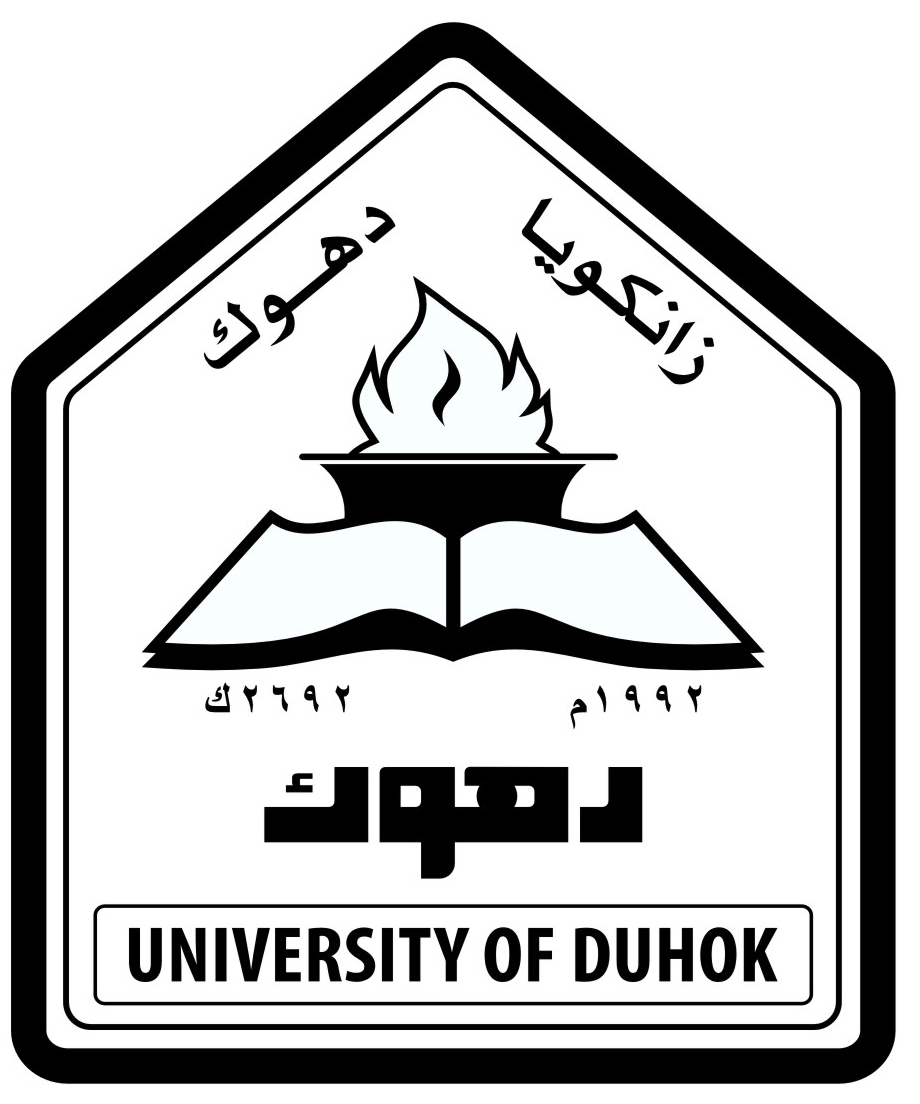 